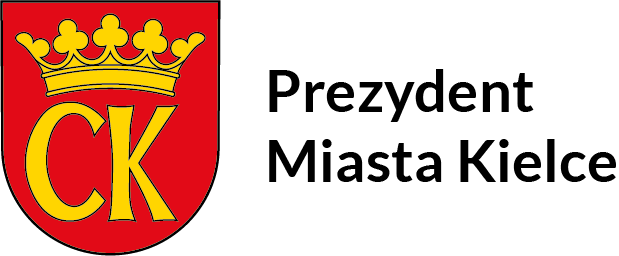 SPRAWOZDANIE Z REALIZACJI PROGRAMU WSPÓŁPRACY MIASTA KIELCE Z ORGANIZACJAMI POZARZĄDOWYMI 
I INNYMI  PODMIOTAMI NA ROK 2020przyjętego Uchwałą NR XXI/388/2019RADY MIASTA KIELCEz dnia 21 listopada 2019 r.w sprawie uchwalenia Programu współpracy Miasta Kielce 
z organizacjami pozarządowymi i innymi podmiotami na rok 2020.KIELCE 2021-05-26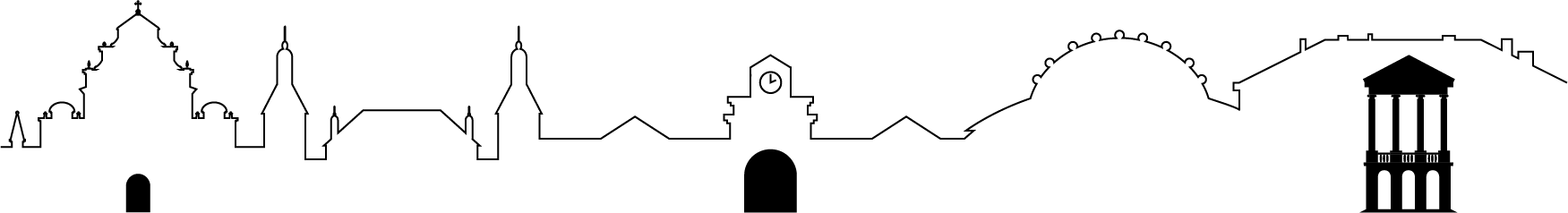 Roczny Program współpracy Miasta Kielce z organizacjami pozarządowymi i innymi podmiotami na rok 2020 został przyjęty Uchwałą NR XXI/388/2019 RADY MIASTA KIELCE z dnia 21 listopada 2019 r. w sprawie uchwalenia Programu współpracy Miasta Kielce z organizacjami pozarządowymi i innymi podmiotami na rok 2020.  	Celem  głównym Programu było kształtowanie demokratycznego ładu społecznego 
w środowisku lokalnym poprzez budowanie partnerstwa między administracją samorządową 
a organizacjami pozarządowymi i innymi podmiotami, służącego lepszemu rozpoznawaniu 
i zaspakajaniu potrzeb społecznych w sposób skuteczny i efektywny.Cele szczegółowe obejmowały:promowanie i budowę społeczeństwa obywatelskiego poprzez aktywizację społeczności lokalnej oraz tworzenie warunków do zwiększania aktywności społecznej;umacnianie w świadomości społecznej poczucia odpowiedzialności za siebie, swoje otoczenie, wspólnotę lokalną oraz jej tradycje;poprawę jakości życia mieszkańców Miasta poprzez pełniejsze zaspokajanie potrzeb społecznych;zwiększenie udziału mieszkańców w rozwiązywaniu lokalnych problemów;lepsze poznawanie środowisk działania organizacji na terenie Miasta;integrację podmiotów prowadzących działalność obejmującą swym zakresem sferę zdań publicznych wymienionych w art. 4 ustawy o działalności pożytku publicznego 
i o wolontariacie;otwarcie na innowacyjność oraz konkurencyjność poprzez umożliwienie organizacjom pozarządowym wystąpienia z ofertą realizacji konkretnych zadań publicznych, które dotychczas nie są realizowane lub realizowane są w inny sposób;umocnienie lokalnych działań oraz tworzenie warunków do tworzenia inicjatyw i struktur funkcjonujących na rzecz społeczności lokalnych, zwłaszcza prowadzenie nowatorskich 
i efektywnych działań na rzecz mieszkańców;tworzenie warunków do wzmacniania istniejących organizacji pozarządowych, powstawania nowych organizacji i inicjatyw obywatelskich;wyłonienie reprezentacji organizacji w mieście, w celu wypracowania szczegółowych programów współpracy na kolejne lata;zapewnienie efektywnego wykonywania zadań publicznych Miasta przez włącznie do ich realizacji organizacji pozarządowych i innych podmiotów;zlecanie organizacjom pozarządowym i innym podmiotom zadań publicznych;zwiększenie zaangażowania organizacji pozarządowych przy tworzeniu prawa miejscowego i realizacji polityk publicznych Miasta; zwiększenie zaangażowania organizacji pozarządowych w procesy projektowania lokalnego rozwoju, podejmowania decyzji i organizacji działań;rozwój zakresu współpracy z organizacjami pozarządowymi i innymi podmiotami o nowe obszary;wzrost liczby partnerstw lokalnych i projektów partnerskich;pobudzanie aktywności gospodarczej mieszkańców, kształtowanie postaw sprzyjających przedsiębiorczości;tworzenie systemowych rozwiązań - ważnych dla funkcjonowania Miasta i jego mieszkańców;uchwalenie Wieloletniego Programu Współpracy Miasta Kielce z organizacjami pozarządowymi i innymi podmiotami na lata 2020-2024;wdrożenie informatycznego narzędzia do składania i oceny ofert na realizację zadań oraz sporządzania sprawozdań z ich wykonania;organizacja dorocznego miejskiego kongresu organizacji obywatelskich;aktywizację i integrację środowiska organizacji pozarządowych;podjęcie działań w celu ustanowienia zasad stosowania klauzul społecznych w Urzędzie oraz miejskich jednostkach organizacyjnych.Współpraca  z organizacjami pozarządowymi oraz innymi podmiotami miała charakter:współpracy finansowej,  w ramach której zlecano realizację zadań publicznych organizacjom pozarządowym i innym podmiotom na zasadach określonych w ustawie o działalności pożytku publicznego i o wolontariacie poprzez:powierzanie zadań,wspieranie zadań z wymogiem wkładu finansowego lub osobowego lub rzeczowego,pozakonkursowy tryb powierzania zadań,zakup usług od organizacji pozarządowych, prowadzących działalność gospodarczą lub odpłatną działalność statutową w oparciu o przepisy ustawy z dnia 29 stycznia 2004 r. Prawo zamówień publicznych, jeżeli zadania mogły być zrealizowane w sposób bardziej efektywny;współpracy pozafinansowej polegającej na:wzajemnym informowaniu się o planowanych kierunkach działalności,konsultowaniu z Miejską Radą Działalności Pożytku Publicznego projektów aktów normatywnych dotyczących sfery zadań publicznych, o której mowa w art. 4 ustawy
 o działalności pożytku publicznego i o wolontariacie,udziale przedstawicieli organizacji pozarządowych w pracach komisji konkursowych 
do opiniowania ofert składanych w otwartych konkursach ofert,realizacji wspólnych przedsięwzięć na rzecz społeczności lokalnej,zawieraniu umów o wykonanie inicjatywy lokalnej na zasadach określonych w ustawie 
o działalności pożytku publicznego i o wolontariacie,obejmowaniu patronatem władz Miasta przedsięwzięć i inicjatyw realizowanych przez organizacje pozarządowe i inne podmioty,prowadzeniu działalności szkoleniowej i doradczej związanej z funkcjonowaniem organizacji pozarządowych i innych podmiotów,udzielaniu rekomendacji wnioskującym o to organizacjom pozarządowym i innym podmiotom w zakresie podejmowanej współpracy z Miastem,prowadzeniu na stronie głównej Urzędu zakładki „Organizacje pozarządowe", udostępnianie jej treści na stronie http://idea.kielce.eu oraz umożliwianie organizacjom pozarządowym 
i innym podmiotom zamieszczania tam własnych ogłoszeń,podjęciu dalszych działań w kierunku utworzenia Centrum Kieleckich Organizacji Pozarządowych,działalności Miejskiej Rady Działalności Pożytku Publicznego w Kielcach, innych rad społecznych o charakterze doradczo - opiniotwórczym oraz wspólnych zespołów 
o charakterze doradczym i inicjatywnym.Zgodnie z § 10 Załącznika do Uchwały NR XXI/388/2019 RADY MIASTA KIELCE z dnia 21 listopada 2019 r. w sprawie uchwalenia  Programu współpracy Miasta Kielce z organizacjami pozarządowymi 
i innymi podmiotami na rok 2020, oceniając sposób realizacji Programu uwzględniono następujące mierniki efektywności realizacji Programu:liczbę ogłoszonych otwartych konkursów ofert;liczbę ofert, które wpłynęły od organizacji;liczbę umów zawartych z organizacjami na realizację zadań publicznych w ramach środków finansowych przekazanych organizacjom przez Prezydenta Miasta ;wysokość środków finansowych przeznaczonych z budżetu Miasta na realizację zadań publicznych przez organizacje;liczbę osób, które były adresatami (beneficjentami) działań publicznych realizowanych przez organizacje;stopień zgodności realizowanych przez organizacje zadań publicznych z priorytetami przyjętymi  w Programie; liczbę i zakres zorganizowanych szkoleń dla organizacji pozarządowych i innych podmiotów 
w zakresie realizacji założeń Programu.Współpraca finansowaPrezydent Miasta Kielce ogłosił  i rozstrzygnął 15 konkursów ofert na realizację zadań publicznych miasta zleconych przez Miasto Kielce do realizacji organizacjom pozarządowym
 i innym podmiotom na rok 2020: Ogłoszone otwarte konkursy ofert na realizację obejmowały sferę zadań priorytetowych wynikających z §6  Programu współpracy: profilaktyka i przeciwdziałanie patologiom społecznym, pomoc społeczna oraz działania na rzecz osób niepełnosprawnych,ochrona i promocja zdrowia,turystyka i krajoznawstwo,kultura, sztuka oraz ochrona dóbr kultury i dziedzictwa narodowego,ekologia i ochrona zwierząt oraz ochrona dziedzictwa przyrodniczego,wspieranie i upowszechnianie kultury fizycznej,udzielanie nieodpłatnej pomocy prawnej oraz zwiększenie świadomości prawnej społeczeństwa.Kwota na zadania priorytetowe prognozowana w rocznym Programie współpracy Miasta Kielce z organizacjami pozarządowymi na rok  2020  wyniosła 12 094 735 zł. Kwota rozdysponowana  w trybach określonych w ustawie z dnia 24 kwietnia 2003 r. o działalności pożytku publicznego  
i o wolontariacie wyniosła  14 775 760 zł. Kwota wykorzystana przez organizacje pozarządowe i inne podmioty na realizację zadań własnych Miasta Kielce wyniosła ostatecznie 13 252 779 zł, co stanowi 109,57% kwoty prognozowanej określonej w Programie. Wyjaśnić należy, iż kwota wykorzystanych dotacji nie obejmuje dotacji w wysokości 1 250 000 zł, która została przyznana na realizację zadania p.n.: „Wyłapywanie bezdomnych zwierząt z terenu Miasta Kielce oraz zapewnienie im opieki poprzez umieszczenie ich w obiekcie Schroniska dla Bezdomnych Zwierząt przy ul. Ściegiennego 203 
w Kielcach”.  Nieujęcie tej kwoty w wykorzystanych środkach wynika z niezakończonej procedury rozliczenia dotacji. Przyczyny zaistniałej sytuacji zostały wyjaśnione w załączniku do niniejszego sprawozdania.  Po ostatecznych rozliczeniu zadania zostanie sporządzona korekta sprawozdania. Z  przyznanych kwot nie wykorzystano 272 981 zł, co stanowi 1,8 % środków przyznanych na zlecanie zadań organizacjom pozarządowym  (przyczyny niewykorzystania dotacji zawiera załącznik do sprawozdania). W 2020 r. w otwartych konkursach ofert łącznie złożono 236 ofert, z czego zawarto 226 umów oraz aneksów do umów  na wsparcie i powierzenie realizacji zadań własnych miasta zleconych 
organizacjom pozarządowym i innym podmiotom, w tym aż 45 umów na powierzenie realizacji zadań.  Szczegółowy wykaz umów, podmiotów, zadań wraz z kwotami udzielonych i wykorzystanych dotacji oraz liczbą adresatów poszczególnych zadań stanowi załącznik do niniejszego sprawozdania. Większość zadań została zrealizowana w 100% zgodnie z priorytetami określonymi w Programie współpracy Miasta Kielce z organizacjami pozarządowymi i innymi podmiotami. W związku z sytuacją spowodowaną przez pandemię Covid – 19 realizacja wielu ze zleconych zadań była zagrożona. 
Aby zapobiec masowej rezygnacji organizacji z przyznanych dotacji wobec braku możliwości zrealizowania zadań Prezydent Miasta Kielce wprowadził szereg rozwiązań umożliwiających grantobiorcom kontynuację rozpoczętych działań. Były to m.in.:umożliwienie aktualizacji harmonogramów realizacji zadań,urealnienie wskaźników realizacji zadań,korekty kosztorysów realizowanych zadań,umożliwienie korekty zaplanowanych w zadaniu działań,uznanie w określonych sytuacjach zmiany formy realizacji zadania,uznanie za kwalifikowalne kosztów poniesionych w toku realizacji zadania, które nie zostały w pełni zrealizowane (np. opłaty za wynajem sal, w sytuacji gdy wydarzenie nie mogło się odbyć, a odzyskanie wpłaconej zaliczki było niemożliwe),aneksowanie umów wraz z wydłużeniem terminów realizacji zadań do końca 2020 r.wydłużenie czasu potrzebnego do rozliczenia projektu.Podjęte działania przyniosły zamierzony efekt, ponieważ zaledwie 12 zadań z 233 zleconych nie zostało zrealizowanych. Ponadto organizacje pozarządowe mogły skorzystać z obniżki czynszu i odroczenia płatności za najem lokali użytkowych na mocy  Zarządzeń:Nr 121/2020 z dnia 25 marca 2020 r. w sprawie zasad obniżki czynszu i odroczenia płatności za najem lokali użytkowych znajdujących się w budynkach będących w zarządzie Miejskiego Zarządu Budynków w Kielcach, w związku z wprowadzeniem obowiązywania na obszarze Rzeczypospolitej Polskiej stanu epidemii.Nr 126/2020 z dnia 30 marca 2020 r. w sprawie ustalenia zasad obniżki stawki czynszu 
za najem lokali użytkowych administrowanych przez Miejski Ośrodek Sportu i Rekreacji 
w Kielcach w związku z wprowadzeniem obowiązywania na obszarze Rzeczypospolitej Polskiej stanu epidemii,Nr 135/2020 z dnia 31 marca 2020 r w sprawie ustalenia zasad obniżki stawki czynszu 
i odroczenia płatności za najem lokali użytkowych znajdujących się w budynkach położonych na nieruchomościach przekazanych w trwały zarząd Kieleckiemu Parkowi Technologicznemu w związku z wprowadzeniem obowiązywania na obszarze Rzeczypospolitej Polskiej stanu epidemii,Nr 139/2020 z dnia 1 kwietnia 2020 r. w sprawie ustalenia zasad obniżki stawki czynszu za najem lokali użytkowych administrowanych przez Geopark Kielce w związku 
z wprowadzeniem obowiązywania na obszarze Rzeczypospolitej Polskiej stanu epidemii,Nr 174/2020 z dnia 29 kwietnia 2020 r. w sprawie ustalenia zasad obniżki stawki czynszu 
i odroczenia płatności za najem lokali użytkowych znajdujących się w budynkach położonych na nieruchomościach przekazanych w trwały zarząd Kieleckiemu Parkowi Technologicznemu w związku z wprowadzeniem obowiązywania na obszarze Rzeczypospolitej Polskiej stanu epidemii,Nr 176/2020 z dnia 30 kwietnia w sprawie ustalenia zasad obniżki stawki czynszu za najem lokali użytkowych administrowanych przez Miejski Ośrodek Sportu i Rekreacji w Kielcach 
w związku z wprowadzeniem obowiązywania na obszarze Rzeczypospolitej Polskiej stanu epidemii za miesiąc maj 2020 r.,Nr 272/2020 z dnia 10 lipca w sprawie ustalenia obniżki czynszu za najem lokali użytkowych będących w zarządzie Miejskiego Zarządu Budynków w Kielcach dla najemców prowadzących działalność w Centrum Miasta Kielce w branżach preferowanych, zanikających i chronionych, organizacji pożytku publicznego oraz najemców długoletnich.W roku 2020 udzielono łącznie 15 dotacji w trybie art. 19a ustawy o działalności pożytku publicznego 
i o wolontariacie na kwotę 104 000 zł. Wykorzystanie  tzw. „małych grantów”  kształtowało się 
w poszczególnych sferach priorytetowych następująco:Od organizacji pozarządowych prowadzących działalność gospodarczą lub odpłatną działalność statutową miasto dokonywało również zakupu usług, w oparciu o przepisy ustawy z dnia 29 stycznia 2004 r. Prawo zamówień publicznych.  Wykaz organizacji, z którymi miasto Kielce zawarło umowy na zakup usług wraz  z rodzajami tych usług i wydatkowanymi kwotami na ten cel zawiera Załącznik do niniejszego sprawozdania.Szczegółowe dane liczbowe dotyczące współpracy finansowej zawiera przedstawiona tabela.Rok 2020Współpraca pozafinansowa:1. Miejska Rada Działalności Pożytku Publicznego w Kielcach. 	W dniu 19 czerwca 2020 r. upłynęła kadencja powołanej na trzy lata Miejskiej Rady Działalności Pożytku Publicznego. Prezydent Miasta Kielce Zarządzeniem Nr 189/2020 z dnia 12 maja 2020 r. ustalił termin wyboru kandydatów do Miejskiej Rady Działalności Pożytku Publicznego na dzień 16 czerwca 2020 r. oraz powołał komisję do wyboru członków nowej  Miejskiej Rady Działalności Pożytku Publicznego. W wyniku przeprowadzonego naboru kandydatów na członków Rady zostało zgłoszonych 16 przedstawicieli organizacji pozarządowych. W dniu 16 czerwca komisja do wyboru członków dokonała losowania 6 członków Miejskiej Rady Działalności Pożytku  Publicznego 
w Kielcach. Członkami Rady z ramienia organizacji pozarządowych zostali:1.  Pan Artur  Stawecki -  Stowarzyszenie Prowincja Równości,2.Pani  Paulina  Papka -   Krajowe Towarzystwo Autyzmu – Oddział w Kielcach,3. Pani Andrzej  Petrus  - Stowarzyszenie Na Rzecz Rozwoju  Turystyczno – Gospodarczego i Ochrony Praw  Lokalnej Społeczności – NASZA GRABINA,4. Pan Andrzej  Wojciechowski – Kielecki Klub Jeździecki MAAG,5.Pan Tomasz  Tkaczyk - Stowarzyszenie Patriotyczne,6. Pan Mateusz  Dróżdż - ZHP Chorągiew Kielecka  Hufiec Kielce Miasto im. Obrońców Westerplatte.Na członków Rady jako przedstawiciele organu uchwałodawczego zostali wyznaczeni następujący Radni Miasta Kielce:Pani Marianna Noworycka – Gniatkowska,Pani Joanna Winiarska,Pan Michał Braun.Prezydent Miasta  wyznaczył jako swoich przedstawicieli następujących członków Rady:Pani Dorota Czesak,Pani  Iwona Czech,Pani  Agata Bednarz.Zarządzeniem  Nr 252/2020 z dnia 26 czerwca 2020 r.  Prezydent Miasta Kielce  utworzył Miejską Radę Działalności Pożytku Publicznego w Kielcach na trzyletnią kadencję.Pierwsze posiedzenie Rady pod przewodnictwem Prezydenta Miasta Kielce  odbyło się 
w dniu 27 sierpnia 2020 r. Na Przewodniczącą  Miejskiej Rady Działalności Pożytku Publicznego 
w Kielcach została wybrana Pani Paulina Papka – przedstawiciel Krajowego Towarzystwa Autyzmu – Oddział w Kielcach a zastępcą Przewodniczącej została Pani Dorota Czesak – przedstawiciel Prezydenta Miasta Kielce. Rada, której kadencja upłynęła w czerwcu 2020 r. w związku z zaistniałą sytuacją epidemiczną nie odbyła posiedzeń stacjonarnych. W zależności od potrzeb organizowane były spotkania jej członków z pracownikami merytorycznymi Urzędu Miasta Kielce. W większości przypadków członkowie Rady komunikowali się i uzgadniali stanowisko za pośrednictwem poczty elektronicznej.  Natomiast nowa  Rada odbyła 6 posiedzeń (zarówno w formie stacjonarnej jak i z wykorzystaniem środków porozumiewania się na odległość).  W ich trakcie zajmowała się następującymi zagadnieniami: opiniowaniem projektów uchwał i aktów prawa miejscowego dotyczących sfer pożytku publicznego, wyrażaniem opinii w sprawie zadań publicznych zlecanych organizacjom pozarządowym 
i innym podmiotom, inicjowaniem działań związanych z opracowaniem wieloletniego Programu współpracy 
z organizacjami pozarządowymi i innymi podmiotami,rozważaniem na temat możliwości zorganizowanie miejskiego kongresu organizacji pozarządowych w roku 2021. Planowany na rok 2020 miejski kongres organizacji pozarządowych  nie został zorganizowany z powodu obostrzeń związanych z pandemią Covid-19. Ponadto członkowie Miejskiej Rady Działalności Pożytku Publicznego byli również angażowani 
do uczestnictwa w pracach Komisji ds. Kieleckiego Budżetu Obywatelskiego oraz 
 Komisji do wyboru członków nowej Miejskiej Rady Działalności Pożytku Publicznego. 
Aktywnie włączają się również w działania informacyjne, które mają na celu usprawnienie dialogu i współpracy pomiędzy Urzędem Miasta a sektorem pozarządowym. 2. Konsultowanie projektów aktów normatywnych z Miejską Radą Działalności Pożytku Publicznego w Kielcach.W 2020 r. skonsultowano  z Miejską Radą Działalności Pożytku Publicznego w trybie Uchwały  
Nr LII/1232/2010 Rady Miasta Kielce z dnia 29 lipca 2010 r. w sprawie szczegółowego sposobu konsultowania z Miejską Radą Działalności Pożytku Publicznego lub organizacjami pozarządowymi 
i podmiotami wymienionymi w art. 3 ust. 3 ustawy z dnia 24 kwietnia 2003 roku o działalności pożytku publicznego i o wolontariacie projektów aktów prawa miejscowego w dziedzinach dotyczących działalności statutowej tych organizacji następujące projekty uchwał Rady Miasta Kielce:- w sprawie określenia na 2020 rok programu opieki nad zwierzętami bezdomnymi oraz zapobiegania bezdomności zwierząt na terenie Miasta Kielce,-  w sprawie uchwalenia Programu współpracy Miasta Kielce z organizacjami pozarządowymi i innymi podmiotami na rok 2021,- w sprawie uchwalenia Gminnego Programu Profilaktyki i Rozwiązywania Problemów Alkoholowych oraz Przeciwdziałania Narkomanii na rok 2021,- w sprawie określenia wysokości stawek podatku od nieruchomości,-zmieniającej Uchwałę Nr XXXVI/704/2020 Rady Miasta Kielce z dnia 12 listopada 2020 r. 
w sprawie określenia wysokości stawek podatku od nieruchomości,- Program ochrony środowiska przed hałasem dla Miasta Kielce na lata 2020–2024.Z Miejską Radą Działalności Pożytku Publicznego w Kielcach konsultowano również  zadania, które były zlecane w roku 2020 do realizacji organizacjom pozarządowym i innym podmiotom wraz 
z  warunkami konkursowymi do poszczególnych zadań. W tym trybie skonsultowano zadania 
z zakresu : - turystyki i krajoznawstwa,- przeciwdziałania uzależnieniom i patologiom społecznym,- wspierania i upowszechniania kultury fizycznej,- ochrony i promocji zdrowia,- kultury, sztuki, ochrony dóbr kultury i dziedzictwa narodowego,- pomocy społecznej,- ekologii i ochrona zwierząt oraz ochrona dziedzictwa przyrodniczego,Ponadto w roku 2020 Miejska Rada Działalności Pożytku Publicznego opiniowała zadania wieloletnie, które zostały zlecone do realizacji na lata  2021-2023. Były to zadania z zakresu:- systemu pieczy zastępczej,- pomocy społecznej.3. Udział przedstawicieli organizacji pozarządowych w pracach komisji konkursowych.W 2020 r. do  prac w  komisjach  konkursowych w wyniku przeprowadzonego naboru zgłosiło się pięciu przedstawicieli organizacji pozarządowych, którzy byli zaangażowani w pracę  w  komisjach do oceny ofert z zakresu: turystyki i krajoznawstwa, wspierania i upowszechniania kultury fizycznej, ochrony i promocji zdrowia, kultury, sztuki, ochrony dóbr kultury i dziedzictwa narodowego, profilaktyki i przeciwdziałania patologiom społecznym oraz ekologii i ochrony zwierząt oraz ochrony dziedzictwa przyrodniczego. Społeczny udział przedstawicieli organizacji pozarządowych w pracach komisji konkursowych jest korzystny i bardzo cenny. Pozwala bowiem na przejrzyste i sprawne przeprowadzenie procedury weryfikacji zgłaszanych ofert. 4.  Obejmowanie patronatem władz Miasta przedsięwzięć i inicjatyw realizowanych przez organizacje pozarządowe i inne podmioty.Prezydent Miasta Kielce w roku 2020 objął patronatem 40 przedsięwzięć zorganizowanych przez organizacje pozarządowe. Wśród nich wymienić można:- patronat nad Koncertem charytatywnym dla Hani Terleckiej zorganizowanym przez Stowarzyszenie Przyjazne Kielce, -patronat nad Świętokrzyskim Konkursem Wiedzy o Rachunkowości zorganizowanym przez Stowarzyszenie Księgowych w Polsce,- patronat nad 5 edycją Świętokrzyskiego Rajdu Motocyklowego pn. „Baba Jaga Tour” zorganizowaną przez Stowarzyszenie Motocyklistów CK Riders Kielce, - patronat nad Ogólnopolskim Festiwalem Fantastyki i Gier Sabat Fiction-Fest zorganizowanym przez Stowarzyszenie Sabat Fiction, - patronat nad Kieleckim Świętem Rowerzysty zorganizowanym przez Stowarzyszenie Kieleckie Inwestycje,- patronat nad wystawą fotografii artystycznej TEATR MAMA TATA i JA zorganizowaną przez Związek Polskich Artystów Fotografików Okręg Świętokrzyski oraz Teatr Lalki i Aktora „Kubuś” ,-patronat nad wystawą plenerową dotyczącą 15-lecia Stowarzyszenia im. Jana Karskiego zorganizowaną  przez Stowarzyszenie im. Jana Karskiego.5. Organizacja wspólnych przedsięwzięć na rzecz społeczności lokalnej.Sytuacja pandemiczna spowodowana COVID-19 nie sprzyjała organizacji wspólnych przedsięwzięć. Zakazy i ograniczenia w zakresie  zgromadzeń, imprez, spotkań i zebrań spowodowały, iż w okresie obowiązywania stanu epidemii możliwość organizowania wspólnych przedsięwzięć również była mocno ograniczona. Pomimo niesprzyjającej sytuacji epidemicznej w roku 2020 udało się zorganizować m.in.:-„Bieg Tropem Wilczym. Bieg Pamięci Żołnierzy Wyklętych” w dniu 29 lutego 2020 r.  wspólnie 
z Fundacją „Wolność i Demokracja„ ,-obchody rocznicy Pogromu Żydowskiego w dniach 4-5 lipca 2020 r. wspólnie 
ze Stowarzyszeniem im. Jana Karskiego,-obchody rocznicy wybuchu Powstania Warszawskiego w dniu 1 sierpnia 2020 r. wspólnie 
ze Światowym Związkiem Żołnierzy Armii Krajowej – Okręg  Kielce.6. Prowadzono działalność informacyjną, edukacyjną i doradczą dla organizacji pozarządowych w zakresie obowiązujących przepisów prawa: ustawy prawo o stowarzyszeniach, ustawy 
o działalności pożytku publicznego i o wolontariacie oraz innych powiązanych z nimi aktów normatywnych.  Wszelkie konsultacje odbywały się w trybie ciągłym w godzinach pracy i prowadzone były  przez  pracowników Biura ds. Partycypacji Społecznej. W ramach tej działalności świadczono pomoc merytoryczną dla nowo powstających organizacji w zakresie m.in.: sporządzania dokumentacji związanej z rejestracją, w tym:  tworzenia statutów, protokołów z walnych zebrań, uchwał i innych dokumentów. Ponadto  udzielano organizacjom wsparcia w zakresie procedury związanej z otwartymi konkursami ofert na realizację zadań publicznych.7.  Udzielono 2  rekomendacji wnioskującym o to organizacjom pozarządowym: -  Świętokrzyskiemu Klubowi Abstynentów „Raj”,- Świętokrzyskiemu  Klubowi „Amazonki” przy Świętokrzyskim Centrum Onkologii.8. Prowadzono na stronie głównej Urzędu zakładkę „Organizacje pozarządowe”. Jest to miejsce dedykowane organizacjom pozarządowym, gdzie zainteresowani mają możliwość zamieszczania własnych ogłoszeń dotyczących m.in.: ich działalności statutowej.  Natomiast pracownicy Urzędu Miasta Kielce  publikują tam aktualne informacje na temat bieżącej współpracy, w tym:  ogłoszenia dotyczące otwartych konkursów ofert i ich  rozstrzygnięć, propozycje szkoleń, zmiany w przepisach prawnych, ogłoszenia o prowadzonych konsultacjach. Ponadto na stronie znajduje się na bieżąco aktualizowana baza danych organizacji pozarządowych posiadających siedzibę na terenie miasta Kielce.9. Działania zmierzające do utworzenia Centrum Kieleckich  Organizacji Pozarządowych. Rok 2020 przyniósł przełom jeśli chodzi o przekazanie budynku przy ul. Wojska Polskiego 52 na potrzeby Centrum Organizacji Pozarządowych. W kwietniu 2020 r. została podpisana umowa użyczenia budynku pomiędzy miastem Kielce a organizacjami pozarządowymi prowadzącymi Centrum.  Centrum finansowane jest z dwóch źródeł:- Regionalnego Programu Operacyjnego Województwa Świętokrzyskiego - Projekt "Kielecko-Ostrowiecki Ośrodek Wsparcia Ekonomii Społecznej" realizowany przez Stowarzyszenie Integracja 
i Rozwój w partnerstwie z Fundacją „PEStka”, Stowarzyszeniem LGD „Krzemienny Krąg” oraz Stowarzyszeniem Centrum Wspierania Aktywności Lokalnej CAL,- Narodowego Instytutu Wolności - Centrum Rozwoju Społeczeństwa Obywatelskiego – Projekt Centrum Kieleckich Inicjatyw Obywatelskich,  realizowany przez Stowarzyszenie Homo Politicus. Administratorem budynku przy Wojska Polskiego 52 jest Fundacja PEStka.Centrum Kieleckich Organizacji Pozarządowych to projekt kompleksowego wsparcia dla organizacji pozarządowych w Kielcach na wielu płaszczyznach. Centrum oferuje bezpłatne wsparcie szkoleniowo-doradcze oraz infrastrukturalne.  Świadczy m.in.: poradnictwo księgowe, prawne i  marketingowe dla organizacji pozarządowych.  Do dyspozycji organizacji jest sala konferencyjna na 10-15 osób 
z dostępem do internetu i rzutnika. 10. Wdrożenie informatycznego narzędzia do składania i oceny ofert na realizację zadań oraz sporządzania sprawozdań z ich wykonania W 2020 r. zawarto umowę na usługę dostępu do systemu Witkac.pl obsługującego procedury konkursowe na realizację zadań publicznych zlecanych przez Miasto dla organizacji pozarządowych na okres od 14.10.2021 do 31.12.2020 r. Korzystanie z powyższego systemu miało charakter testowy. W grudniu 2020 r. Biuro ds. Partycypacji Społecznej wszczęło procedurę w sprawie zakupu programu, obsługującego otwarte konkursy ofert. W związku z tą procedurą przygotowano zaproszenie do składania ofert na realizację usługi pn. „Udostępnienie platformy elektronicznej do obsługi całego procesu przeprowadzania konkursów ofert na realizację zadań publicznych zleconych przez Miasto Kielce do realizacji organizacjom pozarządowym i innym podmiotom, a także zadań zlecanych tym podmiotom w trybie art. 19a ustawy z dnia 24 kwietnia 2003 r. o działalności pożytku publicznego 
i o wolontariacie”. W odpowiedzi na powyższe zaproszenie ofertę złożył  Pan Piotr Brzozowski prowadzący działalność gospodarczą pod firmą D17 Multimedia Software Piotr Brzozowski, 
ul. Zwycięstwa 17/5, 44-100 Gliwice, z którym w dniu 10 lutego 2021 r. została podpisana umowa na świadczenie tej usługi.Działające na terenie miasta Kielce organizacje pozarządowe są aktywnym partnerem w realizacji zadań miasta oraz działań na rzecz mieszkańców miasta i jego rozwoju.							Prezydent Miasta Kielce							       Bogdan WentaW załączeniu:Wykaz zawartych umówZałącznik do sprawozdania  z realizacji rocznego Programu współpracy Miasta Kielce z organizacjami pozarządowymi i innymi podmiotami za rok 2020Zadanie priorytetowe wynikające z § 6 pkt 1 Programu:  przeciwdziałanie  uzależnieniom i patologiom społecznym - przeciwdziałanie alkoholizmowi i zwalczanie narkomaniiZadanie priorytetowe wynikające z § 6 pkt 2 Programu: pomoc społeczna i działania na rzecz osób niepełnosprawnychZadanie priorytetowe wynikające z § 6  pkt 3 Programu: ochrona i promocja zdrowiaZadanie priorytetowe wynikające z § 6  pkt 4 Programu: turystyka i krajoznawstwo5) Zadania priorytetowe wynikające z § 6 pkt 5 Programu: kultura i sztuka oraz ochrony dóbr kultury i dziedzictwa narodowegoZadanie priorytetowe wynikające z § 6 pkt 6 Programu: ekologia i ochrona zwierząt oraz ochrona dziedzictwa  przyrodniczego.* Dotacja nie została rozliczona. Wydział Gospodarki Komunalnej i Środowiska odpowiedzialny za nadzór nad realizacją zadania prowadzi aktualnie szczegółową weryfikację wydatków poniesionych przez Stowarzyszenie „Arka Nadziei” w celu realizacji zadania publicznego pn. „Wyłapywanie bezdomnych zwierząt z terenu Miasta Kielce oraz zapewnienie im opieki poprzez umieszczenie ich w obiekcie Schroniska dla Bezdomnych Zwierząt przy ul. Ściegiennego 203 w Kielcach” dofinansowanego ze środków budżetu Miasta Kielce.Sprawozdanie z rozliczenia dotacji wpłynęło w terminie, ale z uwagi na fakt, że rozliczenie składa się z ok. 500 faktur, konieczne jest zweryfikowanie zasadności poniesionych wydatków pod kątem celowości i gospodarności. Komórka odpowiedzialna za rozliczenie dotacji jest w trakcie weryfikacji przedłożonej dokumentacji. Konieczne będzie uzyskanie dodatkowych wyjaśnień od organizacji, której zlecono zadanie aby mieć pewność, iż przekazane środki zostały wydatkowane zgodnie z przeznaczeniem a zakładane rezultaty realizacji zadania zostały osiągnięte. Zadanie priorytetowe wynikające z §6  pkt 7 Programu: wspieranie i upowszechnianie kultury fizycznej i sportu8) Zadanie priorytetowe wynikające z §6  pkt 8 Programu: udzielanie nieodpłatnej pomocy prawnej oraz zwiększanie świadomości prawnej społeczeństwaZakup usług od organizacji pozarządowych	- zadania realizowane w formie powierzenia	- zadania realizowane w formie wspierania- zadania niezrealizowaneLp.Ogłoszenie otwartego konkursu ofertRozstrzygnięcie otwartego konkursu ofert1Zarządzenie Nr 427/2019 Prezydenta Miasta Kielce z dnia 23 września 2019 r.  w sprawie ogłoszenia otwartego konkursu ofert na realizację zadania publicznego w zakresie pomocy społecznej - prowadzenie ogrzewalni zapewniającej tymczasowe schronienie na terenie miasta Kielce oraz powołania komisji konkursowej na realizację zadań z zakresu: pomocy społecznej.Zarządzenie Nr 463/2019 Prezydenta Miasta Kielce z dnia 22 października 2019 r. w sprawie rozstrzygnięcia otwartego konkursu ofert na realizację w latach 2019-2020 zadania z zakresu pomocy społecznej - prowadzenie ogrzewalni zapewniającej tymczasowe schronienie na terenie Miasta Kielce oraz przyznania dotacji podmiotom uprawnionym.2Zarządzenie Nr 465/2019 Prezydenta Miasta Kielce z dnia 23 października 2019 r. w sprawie ogłoszenia otwartego konkursu ofert na realizację w 2020 roku zadania publicznego pod nazwą "Prowadzenie na obszarze miasta Kielce punktów, w których będzie udzielana nieodpłatna pomoc prawna lub świadczone nieodpłatne poradnictwo obywatelskie" oraz powołania Komisji Konkursowej w celu zaopiniowania złożonych ofert, zmienione Zarządzeniem Nr 468/2019 Prezydenta Miasta Kielce z dn. 25.10.2019 r.Zarządzenie Nr 506/2019 Prezydenta Miasta Kielce z dnia 25 listopada 2019 r. w sprawie rozstrzygnięcia otwartego konkursu ofert na realizację w 2020 roku zadania publicznego pod nazwą "Prowadzenie na obszarze miasta Kielce punktów, w których będzie udzielana nieodpłatna pomoc prawna lub świadczone nieodpłatne poradnictwo obywatelskie".3Zarządzenie Nr 509/2019 Prezydenta Miasta Kielce  z dnia 28 listopada 2019 r. w sprawie ogłoszenia otwartego konkursu ofert na realizację w latach 2020-2022 r. zadań publicznych zleconych przez Miasto Kielce do realizacji organizacjom pozarządowym i innym podmiotom oraz powołania Komisji Konkursowej do zaopiniowania złożonych ofert -  Wyłapywanie bezdomnych zwierząt z terenu Miasta Kielce oraz zapewnienie im opieki poprzez umieszczenie ich w obiekcie Schroniska dla Bezdomnych Zwierząt przy ul. Ściegiennego 203,  zmienione Zarządzeniem Nr 539/2019 z dnia 17 grudnia 2019 r.- zmiana składu komisji konkursowej.Zarządzenie Nr 551/2019 Prezydenta Miasta Kielce  z dnia 24 grudnia 2019 r. w sprawie przyznania dotacji na realizację zadań publicznych Miasta Kielce.4Zarządzenie Nr 45/2020 Prezydenta Miasta Kielce z dnia 4 lutego 2020 r. w sprawie ogłoszenia otwartego konkursu ofert na realizację w 2020 r. zadań publicznych zleconych przez Miasto Kielce do realizacji organizacjom pozarządowym i innym podmiotom oraz powołania Komisji Konkursowej do zaopiniowania złożonych ofert: na realizację zadań z zakresu:  przeciwdziałania uzależnieniom i patologiom społecznym.Zarządzenie Nr 91/2020 Prezydenta Miasta Kielce z dnia 9 marca 2020 r. w sprawie przyznania dotacji na realizację zadań publicznych Miasta Kielce.5Zarządzenie Nr 47/2020 Prezydenta Miasta Kielce z dnia 5 lutego 2020 r. w sprawie ogłoszenia otwartego konkursu ofert na realizację w 2020 r. zadań publicznych zleconych przez Miasto Kielce do realizacji organizacjom pozarządowym i innym podmiotom oraz powołania Komisji Konkursowej do zaopiniowania złożonych ofert- na realizację zadań z zakresu:  kultury, sztuki, ochrony dóbr kultury i dziedzictwa narodowegoZarządzenie Nr 95/2020 Prezydenta Miasta Kielce z dnia 11 marca 2020 r. 
w sprawie przyznania dotacji na realizację zadań publicznych Miasta Kielce.6Zarządzenie Nr 48/2020 Prezydenta Miasta Kielce  z dnia 5 lutego 2020 r. w sprawie ogłoszenia otwartego konkursu ofert na realizację w 2020 r. zadań publicznych zleconych przez Miasto Kielce do realizacji organizacjom pozarządowym i innym podmiotom oraz powołania Komisji Konkursowej do zaopiniowania złożonych ofert – na realizację zadań z zakresu:  turystyki  
i krajoznawstwa.Zarządzenie Nr 94/2020 Prezydenta Miasta Kielce z dnia 11 marca 2020 r. w sprawie przyznania dotacji na realizację zadań publicznych Miasta Kielce.7Zarządzenie Nr 57/2020 Prezydenta Miasta Kielce z dnia 12 lutego 2020 r. w sprawie ogłoszenia otwartego konkursu ofert na realizację w 2020 r. zadań publicznych zleconych przez Miasto Kielce do realizacji organizacjom pozarządowym i innym podmiotom oraz powołania Komisji Konkursowej do zaopiniowania złożonych ofert- na realizację zadań z zakresu:  ochrony 
i promocji zdrowia.Zarządzenie Nr 96/2020 Prezydenta Miasta Kielce z dnia 11 marca 2020 r. 
w sprawie przyznania dotacji na realizację zadań publicznych Miasta Kielce.8Zarządzenie Nr 58/2020 Prezydenta Miasta Kielce z dnia 13 lutego 2020 r. w sprawie ogłoszenia otwartego konkursu ofert na realizację w 2020 r. zadań publicznych zleconych przez Miasto Kielce do realizacji organizacjom pozarządowym i innym podmiotom oraz powołania Komisji Konkursowej do zaopiniowania złożonych ofert – na realizację zadań z zakresu:   wspieranie 
i upowszechnianie kultury fizycznej.Zarządzenie Nr 128/2020 Prezydenta Miasta Kielce z dnia 30 marca 2020 r. 
w sprawie przyznania dotacji na realizację zadań publicznych Miasta Kielce.9Zarządzenie Nr 59/2020 Prezydenta Miasta Kielce z dnia 13 lutego 2020 r. w sprawie ogłoszenia otwartego konkursu ofert na realizację w 2020 r. zadań publicznych zleconych przez Miasto Kielce do realizacji organizacjom pozarządowym i innym podmiotom oraz powołania Komisji Konkursowej do zaopiniowania złożonych ofert- na realizację zadań z zakresu:   kultury, sztuki, ochrony dóbr kultury i dziedzictwa narodowego.Zarządzenie Nr 116/2020 Prezydenta Miasta Kielce z dnia 24 marca 2020 r.  
w sprawie przyznania dotacji na realizację zadań publicznych Miasta Kielce.10Zarządzenie Nr 64/2020 Prezydenta Miasta Kielce z dnia 18 lutego 2020 r. w sprawie ogłoszenia otwartego konkursu ofert na realizację w 2020 r. zadań publicznych miasta w zakresie działań na rzecz osób niepełnosprawnych zleconych przez Miasto Kielce do realizacji organizacjom pozarządowym i innym podmiotom oraz powołania Komisji Konkursowej do zaopiniowania złożonych ofert - na realizację zadań z zakresu: działań na rzecz osób niepełnosprawnych.Zarządzenie Nr 144/2020 Prezydenta Miasta Kielce z dnia 3 kwietnia 2020 r. w sprawie rozstrzygnięcia otwartego konkursu ofert na realizację w 2020 roku zadań publicznych miasta na rzecz osób niepełnosprawnych zleconych przez Miasto Kielce do realizacji organizacjom pozarządowym i innym podmiotom, zmienione Zarządzeniem nr 191/2020 Prezydenta Miasta Kielce z dnia 14 maja 2020r. 11Zarządzenie Nr 70/2020 Prezydenta Miasta Kielce z dnia 24 lutego 2020 r. w sprawie ogłoszenia otwartego konkursu ofert na realizację w 2020 r. zadań publicznych zleconych przez Miasto Kielce do realizacji organizacjom pozarządowym i innym podmiotom oraz powołania Komisji Konkursowej do zaopiniowania złożonych ofert - na realizację zadań z zakresu:   pomocy społecznej.Zarządzenie Nr 138/2020 Prezydenta Miasta Kielce z dnia 31 marca 2020 r. 
w sprawie rozstrzygnięcia otwartego konkursu ofert na realizację zadań z zakresu pomocy społecznej oraz wspierania rodziny i systemu pieczy zastępczej w roku 2020 oraz przyznania dotacji podmiotom uprawnionym.12Zarządzenie Nr 140/2020 Prezydenta Miasta Kielce z dnia 1 kwietnia 2020 r. w sprawie ogłoszenia otwartego konkursu ofert na realizację w 2020 r. zadań publicznych zleconych przez Miasto Kielce do realizacji organizacjom pozarządowym i innym podmiotom oraz powołania Komisji Konkursowej do zaopiniowania złożonych ofert – na realizację zadań z zakresu:   ekologii i ochrony zwierząt oraz ochrony dziedzictwa przyrodniczego.Zarządzenie Nr 197/2020 Prezydenta Miasta Kielce z dnia 18 maja 2020 r. w sprawie przyznania dotacji na realizację zadań publicznych Miasta Kielce.13Zarządzenie Nr 199/2020 Prezydenta Miasta Kielce z dnia 19 maja 2020 r. w sprawie ogłoszenia otwartego konkursu ofert na realizację w 2020 r. zadań publicznych zleconych przez Miasto Kielce do realizacji organizacjom pozarządowym i innym podmiotom oraz powołania Komisji Konkursowej do zaopiniowania złożonych ofert na realizację zadań z zakresu:  -  kultury, sztuki, ochrony dóbr kultury i dziedzictwa narodowego.Zarządzenie Nr 248/2020 Prezydenta Miasta Kielce z dnia 25 czerwca 2020 r. w sprawie przyznania dotacji na realizację zadań publicznych Miasta Kielce.14Zarządzenie Nr 232/2020 Prezydenta Miasta Kielce z dnia 15 czerwca 2020 r. w sprawie ogłoszenia otwartego konkursu ofert na realizację w 2020 r. zadań publicznych zleconych przez Miasto Kielce do realizacji organizacjom pozarządowym i innym podmiotom oraz powołania Komisji Konkursowej do zaopiniowania złożonych ofert na realizację zadań z zakresu: przeciwdziałania uzależnieniom i patologiom społecznym .Zarządzenie Nr 276/2020 Prezydenta Miasta Kielce z dnia 16 lipca 2020 r. w sprawie przyznania dotacji na realizację zadań publicznych Miasta Kielce.15Zarządzenie Nr 377/2020 Prezydenta Miasta Kielce z dnia 29 września 2020r.w sprawie ogłoszenia otwartego konkursu ofert na realizację zadania publicznego w zakresie działań na rzecz osób niepełnosprawnych zleconych przez Miasto Kielce do realizacji organizacjom pozarządowym i innym podmiotom oraz powołania Komisji Konkursowej do zaopiniowania złożonych ofert. Zarządzenie Nr 400/2020 Prezydenta Miasta Kielce z dnia 27 października 2020r. w sprawie rozstrzygnięcia otwartego konkursu ofert na realizację zadania publicznego w zakresie działań na rzecz osób niepełnosprawnych zleconych przez Miasto Kielce do realizacji organizacjom pozarządowym i innym podmiotom.Lp.Sfera zadań priorytetowychLiczba umówLiczba umówWykorzystana 
kwota dotacji (w zł)Wykorzystana 
kwota dotacji (w zł)Lp.Sfera zadań priorytetowychpowierzeniewsparciepowierzeniewsparcie1Przeciwdziałanie uzależnieniom i patologiom społecznym 01010 0002Pomoc społeczna oraz działania na rzecz osób niepełnosprawnych01010 0003Ochrona i promocja zdrowia00004Turystyka i krajoznawstwo1010 00005Kultura, sztuka oraz ochrona dóbr kultury i dziedzictwa narodowego6039 00006Ekologia i ochrona zwierząt oraz ochrona dziedzictwa przyrodniczego00007Wspieranie i upowszechnianie kultury fizycznej4 (1 umowa nie została zrealizowana)230 000 5 000OgółemOgółem11479 00025 000Ogółem w trybie art. 19aOgółem w trybie art. 19a1515104 000104 000Lp.Zakreszadań priorytetowychLiczba złożonych ofertLiczba złożonych ofertLiczba złożonych ofertLiczba zawartych umów i aneksówLiczba zawartych umów i aneksówLiczba zawartych umów i aneksówLiczba organizacji, z którymi zostały zawarte umowyPrzyznana kwota dotacji (zł)Przyznana kwota dotacji (zł)Przyznana kwota dotacji (zł)Wykorzystana kwota dotacji (zł)Wykorzystana kwota dotacji (zł)Wykorzystana kwota dotacji (zł)Niewykorzystana kwota dotacji (zł)Liczba adresatów zadania publicznegoLp.Zakreszadań priorytetowychw trybie konkursowymw trybie art. 19aOgółempowierzeniewsparcieogółem:Liczba organizacji, z którymi zostały zawarte umowypowierzeniewsparcieogółem powierzeniewsparcieogółemNiewykorzystana kwota dotacji (zł)Liczba adresatów zadania publicznego1Profilaktyka i przeciwdziałania patologiom społecznym - przeciwdziałanie alkoholizmowii zwalczanie narkomanii5215304646300569 000569 0000528 977,62528 977,6240 022,382 4222Pomoc społeczna oraz działania na rzecz osób niepełnosprawnych2312463844253 361 720,765 943 4739 305 193,763 356 264,345 896 803,819 253 068,1552 125,6113 4843Ochrona i promocja zdrowia1801801313120333 970333 9700243 855243 85590 11514 0254Turystyka i krajoznawstwo111124610788 20065 000153 20088 20065 000153 20001 8115 Kultura , sztuki oraz ochrona dóbr kultury i dziedzictwa narodowego4565120183825429 000227 000656 000422 821,55220 905643 726,5512 273,457 4006Ekologia i ochrona zwierząt oraz ochrona dziedzictwa przyrodniczego505325430 0001 254 5001 284 50029 951029 9514 5497007Wspieranie i upowszechnianie kultury fizycznej 6467010586857232 8161 985 0002 217 816213 187,351 930 732,962 143 920,3173 895,696 5098Udzielanie nieodpłatnej pomocy prawnej oraz zwiększanie świadomości prawnej społeczeństwa3032021256 0800256 080256 0800256 08001 476Rok 2020Rok 202022115236451812261614 397 816,7610 377 94314 775 759,764 336 504,248 886 274,3913 252 778,63272 981,1347 827Rok 2019Rok 20192393026915205220161497 04010 162 04010 659 080497 04010 107 72410.604 76454 315,5863 591Rok 2018Rok 20182274627314210224160577 5049 917 51810 459 022577 4869 892 21410 469 67025 32240 709Rok 2017Rok 20172532928211231242164535 5448 898 4579 434 001533 1638 876 6979 409 86024 14053 418Rok  2016Rok  201625835293182362541581 226 4847 954 3969 180 8801 221 3607 933 7989 155 15925 72151 494Rok 2015Rok 20152622228419222241148959 4618 378 7979 338 259956 5858 329 5879 329 5878 67280 777LpNr umowyPowierzenie/ wsparcieNazwa organizacjiPrzedmiot umowyPrzyznana kwota dotacji (w zł)Wykorzystana kwota dotacji (po rozliczeniu) 
(w zł)Niewykorzystana kwota dotacji (po rozliczeniu) 
(w zl)Przyczyna niewykorzystania dotacjiLiczba adresatów zadania publicznegoStopień zgodności realizowanych przez organizacje zadań publicznych 
z priorytetami przyjętymi 
w Programie1W/UWB/501/EKS/171/UM/712/2020wsparcieŚwiętokrzyski Klub Abstynentów „RAJ” 
w KielcachOrganizacja działań skierowanych do środowisk abstynenckich poprzez prowadzenie na terenie Miasta Kielce klubu abstynenta120 000104 512,6415 487,36W powodu pandemii Covid-19 nie wydatkowano środków w 100%100100%2W/U-WB/713/EKS/297/UM/1028/2020wsparcieStowarzyszenie Pomocni 
w Drodze „RAFAEL”Organizacja czasu wolnego z programem profilaktycznym dla dzieci i młodzieży z terenu Miasta Kielce w klubach sportowych, świetlicach i organizacjach młodzieżowych15 00015 000 0 -100100%3W/UWB/701/EKS/286/UM/1016/2020wsparcieFundacja MOŻESZ WIĘCEJOrganizacja czasu wolnego z programem profilaktycznym dla dzieci i młodzieży z terenu Miasta Kielce w klubach sportowych, świetlicach i organizacjach młodzieżowych13 00013 0000  -20100%4W/UWB/726/EKS/304/UM/1051/2020wsparcieZwiązek Harcerstwa Polskiego Chorągiew Kielecka Hufiec Kielce- MiastoOrganizacja czasu wolnego z programem profilaktycznym dla dzieci i młodzieży z terenu Miasta Kielce w klubach sportowych, świetlicach i organizacjach młodzieżowych14 00014 000 0- 150100%5W/UWB/710/EKS/294/UM/1025/2020wsparcieKielecki Klub Jeździecki MAAGOrganizacja czasu wolnego z programem profilaktycznym dla dzieci i młodzieży z terenu Miasta Kielce w klubach sportowych, świetlicach i organizacjach młodzieżowych12 00012 000 0 -30100%6W/UWB/823/EKS/317/UM/1194/2020wsparcieUczniowski Klub Sportowy Zalew-KielceOrganizacja czasu wolnego z programem profilaktycznym dla dzieci i młodzieży z terenu Miasta Kielce w klubach sportowych, świetlicach i organizacjach młodzieżowych5 0005 0000 - 29100%7W/UWB/696/EKS/281/UM/1011/2020wsparcieStowarzyszenie Nadzieja RodzinieOrganizacja czasu wolnego z programem profilaktycznym dla dzieci i młodzieży z terenu Miasta Kielce w klubach sportowych, świetlicach i organizacjach młodzieżowych10 00010 0000 - 80100%8W/UWB/711/EKS/295/UM/1026/2020wsparcieUczniowski Ludowy Klub Sportowy „GULIWER”Organizacja czasu wolnego z programem profilaktycznym dla dzieci i młodzieży z terenu Miasta Kielce w klubach sportowych, świetlicach i organizacjach młodzieżowych10 00010 0000  -35100%9W/UWB/704/EKS/288/UM/1019/2020wsparcieParafialny Klub Sportowy POLONIA-BIAŁOGONOrganizacja czasu wolnego z programem profilaktycznym dla dzieci i młodzieży z terenu Miasta Kielce w klubach sportowych, świetlicach i organizacjach młodzieżowych8 0008 000 0- 25100%10W/UWB/699/EKS/284/UM/1014/2020wsparcieKlub Sportowy STELLAOrganizacja czasu wolnego z programem profilaktycznym dla dzieci i młodzieży z terenu Miasta Kielce w klubach sportowych, świetlicach i organizacjach młodzieżowych6 0006 0000  -26100%11W/UWB/712/EKS/296/UM/1027/2020wsparcieFundacja Instytut Rozwoju RynkuOrganizacja czasu wolnego z programem profilaktycznym dla dzieci i młodzieży z terenu Miasta Kielce w klubach sportowych, świetlicach i organizacjach młodzieżowych6 0006 000  0 -25100%12W/UWB/707/EKS/291/UM/1022/2020wsparcieStowarzyszenie "Bezpieczny Dom"Organizacja czasu wolnego z programem profilaktycznym dla dzieci i młodzieży z terenu Miasta Kielce w klubach sportowych, świetlicach i organizacjach młodzieżowych6 0006 000 0- 30100%13W/UWB/614/EKS/237/UM/910/2020wsparcieŚwiętokrzyskie Wodne Ochotnicze Pogotowie RatunkoweOrganizacja czasu wolnego z programem profilaktycznym dla dzieci i młodzieży z terenu Miasta Kielce w klubach sportowych, świetlicach i organizacjach młodzieżowych15 00015 000 0- 100100%14W/UWB/694/EKS/279/UM/1009/2020wsparcieLudowy Uczniowski Katolicki Klub Sportowy LUKKSOrganizacja czasu wolnego z programem profilaktycznym dla dzieci i młodzieży z terenu Miasta Kielce w klubach sportowych, świetlicach i organizacjach młodzieżowych5 0005 0000 - 25100%15W/UWB/703/EKS/287/UM/1018/2020wsparcieKlub Sportowy KUZUSHIOrganizacja czasu wolnego z programem profilaktycznym dla dzieci i młodzieży z terenu Miasta Kielce w klubach sportowych, świetlicach i organizacjach młodzieżowych10 00010 000 0 -30100%16W/UWB/674/EKS/265/UM/986/2020wsparcieUczniowski Klub Sportowy Szkoły Mistrzostwa Sportowego WYBICKIOrganizacja czasu wolnego z programem profilaktycznym dla dzieci i młodzieży z terenu Miasta Kielce w klubach sportowych, świetlicach i organizacjach młodzieżowych15 00015 0000  -28100%17W/UWB/656/EKS/248/UM/965/2020wsparcieOgnisko Wychowawcze Organizacja czasu wolnego z programem profilaktycznym dla dzieci i młodzieży z terenu Miasta Kielce w klubach sportowych, świetlicach i organizacjach młodzieżowych8 0008 000 0- 35100%18W/UWB/655/EKS/247/UM/964/2020wsparcieMiejski Uczniowski Klub Pływacki KORONA SWIMOrganizacja czasu wolnego z programem profilaktycznym dla dzieci i młodzieży z terenu Miasta Kielce w klubach sportowych, świetlicach i organizacjach młodzieżowych10 00010 0000  -60100%19Nie zawarto umowywsparcieStowarzyszenie Nauczycieli i WychowawcówOrganizacja czasu wolnego z programem profilaktycznym dla dzieci i młodzieży z terenu Miasta Kielce w klubach sportowych, świetlicach i organizacjach młodzieżowych10 000  0 10 000Brak możliwości zrealizowania zadania z powodu pandemii COVID - 190%20W/UWB/683/EKS/273/UM/996/2020wsparcieOratorium Świętokrzyskie Św. Jana BoskoOrganizacja czasu wolnego z programem profilaktycznym dla dzieci i młodzieży z terenu Miasta Kielce w klubach sportowych, świetlicach i organizacjach młodzieżowych5 0005 0000  -28100%21W/UWB/671/EKS/262/UM/982/2020wsparcieStowarzyszenie Sportowe FUN SPORT KIELCEOrganizacja czasu wolnego z programem profilaktycznym dla dzieci i młodzieży z terenu Miasta Kielce w klubach sportowych, świetlicach i organizacjach młodzieżowych8 0008 000 0 -25100%22W/UWB/657/EKS/249/UM/966/2020wsparcieStowarzyszenie Sport CKOrganizacja czasu wolnego z programem profilaktycznym dla dzieci i młodzieży z terenu Miasta Kielce w klubach sportowych, świetlicach i organizacjach młodzieżowych8 0008 000 0- 25100%23W/UWB/658/EKS/250/UM/967/2020wsparcieParafia Rzymskokatolicka p.w. Św. Maksymiliana Marii KolbegoOrganizacja czasu wolnego z programem profilaktycznym dla dzieci i młodzieży z terenu Miasta Kielce w klubach sportowych, świetlicach i organizacjach młodzieżowych10 00010 000 0- 30100%24W/UWB/706/EKS/290/UM/1021/2020wsparcieStowarzyszenie NAWIGACJAProwadzenie zajęć profilaktycznych z zakresu przeciwdziałania uzależnieniom  dla uczniów kieleckich szkół10 00010 0000 - 570100%25W/UWB/1291/EKS/374/UM/1801/2020wsparcieŚwiętokrzyski Klub Abstynentów „RAJ” 
w KielcachProwadzenie zajęć profilaktycznych z zakresu przeciwdziałania uzależnieniom  dla uczniów kieleckich szkół10 0001 6208 380Brak możliwości prowadzenia zajęć w szkołach w czasie pandemii COVID-1910016,2%26W/UWB/1296/EKS/375/UM/1808/2020wsparcieKlub Sportowy "Tęcza Społem"Organizacja letniego wypoczynku dla dzieci 
i młodzieży połączonego z profilaktyką uzależnień6 0006 0000 - 14100%27W/UWB/1267/EKS/359/UM/1756/2020wsparcieŚwiętokrzyski Klub Abstynentów „RAJ” w KielcachOrganizacja letniego wypoczynku dla dzieci 
i młodzieży połączonego z profilaktyką uzależnień4 0004 0000  -20100%28W/UWB/1298/EKS/377/UM/1810/2020wsparcieStowarzyszenie „ Nadzieja Rodzinie”Organizacja letniego wypoczynku dla dzieci 
i młodzieży połączonego z profilaktyką uzależnień10 00010 0000 - 24100%29W/UWB/1268/EKS/360/UM/1757/2020wsparcieParafialny Klub Sportowy POLONIA-BIAŁOGONOrganizacja letniego wypoczynku dla dzieci 
i młodzieży połączonego z profilaktyką uzależnień5 0005 0000 - 26100%30W/UWB/1297/EKS/376/UM/1809/2020wsparcieKatolicki Międzyszkolny Klub Szachowy VICTORIAOrganizacja letniego wypoczynku dla dzieci 
i młodzieży połączonego z profilaktyką uzależnień8 0008 000 0- 12100%31W/UWB/1271/EKS/363/UM/1760/2020wsparcieZwiązek Harcerstwa Polskiego Chorągiew Kielecka Hufiec Kielce- MiastoOrganizacja letniego wypoczynku dla dzieci 
i młodzieży połączonego z profilaktyką uzależnień20 00020 0000 - 60100%32W/UWB/1270/EKS/362/UM/1759/2020wsparcieKobiece Stowarzyszenie PiłkarskieOrganizacja letniego wypoczynku dla dzieci 
i młodzieży połączonego z profilaktyką uzależnień10 00010 000 0 -26100%33W/UWB/1266/EKS/358/UM/1754/2020wsparcieStowarzyszenie Pomocni w Drodze „RAFAEL”Organizacja letniego wypoczynku dla dzieci 
i młodzieży połączonego z profilaktyką uzależnień11 00011 000 0 -25100%34W/UWB/1269/EKS/361/UM/1758/2020wsparcieUczniowski Ludowy Klub Sportowy „GULIWER”Organizacja letniego wypoczynku dla dzieci 
i młodzieży połączonego z profilaktyką uzależnień10 00010 000 0 -12100%35W/UWB/1274/EKS/366/UM/1763/2020wsparcieStowarzyszenie SIEMACHAOrganizacja letniego wypoczynku dla dzieci 
i młodzieży połączonego z profilaktyką uzależnień8 0006 232,981 767,02Część dotacji wydatkowana po terminie realizacji zadania.  12100%36W/UWB/1276/EKS/367/UM/1768/2020wsparcieStowarzyszenie FUN SPORT KielceOrganizacja letniego wypoczynku dla dzieci 
i młodzieży połączonego z profilaktyką uzależnień12 00012 000 0 -30100%37W/U-WB/1278/EKS/369/UM/1770/2020wsparcieStowarzyszenie Sport CKOrganizacja letniego wypoczynku dla dzieci 
i młodzieży połączonego z profilaktyką uzależnień10 00010 0000  -14100%38W/UWB/1273/EKS/365/UM/1762/2020wsparcieMiejski Uczniowski Klub Pływacki KORONA SWIMOrganizacja letniego wypoczynku dla dzieci 
i młodzieży połączonego z profilaktyką uzależnień11 00011 0000  -40100%39Nie zawarto umowywsparcieLudowy Uczniowski Katolicki Klub Sportowy LUKKSOrganizacja letniego wypoczynku dla dzieci 
i młodzieży połączonego z profilaktyką uzależnień3 000          0 3 000Rezygnacja z przyznanej dotacji przed zawarciem umowy. Brak możliwości realizacji zadania z powodu COVID-19 -0% 40W/UWB/1282/EKS/372/UM/1774/2020wsparcieUczniowski Międzyszkolny Klub Sportowy ŻAKOrganizacja letniego wypoczynku dla dzieci 
i młodzieży połączonego z profilaktyką uzależnień12 00010 6121 388Część dotacji wydatkowana po terminie realizacji zadania.  48100%41W/UWB/1272/EKS/364/UM/1761/2020wsparcieŚwiętokrzyskie Wodne Ochotnicze Pogotowie RatunkoweOrganizacja letniego wypoczynku dla dzieci 
i młodzieży połączonego z profilaktyką uzależnień20 00020 000 0-90100%42W/UWB/1279/EKS/370/UM/1771/2020wsparcieCARITAS Diecezji KieleckiejOrganizacja letniego wypoczynku dla dzieci 
i młodzieży połączonego z profilaktyką uzależnień6 0006 0000  -30100%43W/UWB/1280/EKS/371/UM/1772/2020wsparcieOratorium Świętokrzyskie Św. Jana BoskoOrganizacja letniego wypoczynku dla dzieci 
i młodzieży połączonego z profilaktyką uzależnień4 0004 000 0 -30100%44W/UWB/695/EKS/280/UM/1010/2020wsparcieStowarzyszenie „Nadzieja Rodzinie”Realizowanie programów wspomagających proces terapeutyczny i rehabilitacyjny osób uzależnionych od narkotyków oraz członków ich rodzin 5 0005 000 0 -17100%45W/UWB/532/EKS/187/UM/788/2020wsparcieStowarzyszenie „MONAR”Realizowanie programów wspomagających proces terapeutyczny i rehabilitacyjny osób uzależnionych od narkotyków oraz członków ich rodzin 5 0005 000 0- 12100%46W/UWB/531/EKS/186/UM/787/2020wsparcieStowarzyszenie „MONAR”Prowadzenie hostelu oraz zajęć terapeutycznych dla osób uzależnionych od narkotyków po ukończonej terapii14 00014 000 0- 7100%47W/UWB/613/EKS/236/UM/908/2020wsparcieStowarzyszenie „Nadzieja Rodzinie”Prowadzenie hostelu oraz zajęć terapeutycznych dla osób uzależnionych od narkotyków po ukończonej terapii16 00016 0000  -17100%Ogółem dotacje udzielone w trybie otwartych konkursów ofert: Ogółem dotacje udzielone w trybie otwartych konkursów ofert: Ogółem dotacje udzielone w trybie otwartych konkursów ofert: Ogółem dotacje udzielone w trybie otwartych konkursów ofert: 559 000518 977,6240 022,38x2 272100%Dotacje udzielone w 2020r. w trybie art. 19a ustawy o działalności pożytku publicznego i o wolontariacieDotacje udzielone w 2020r. w trybie art. 19a ustawy o działalności pożytku publicznego i o wolontariacieDotacje udzielone w 2020r. w trybie art. 19a ustawy o działalności pożytku publicznego i o wolontariacieDotacje udzielone w 2020r. w trybie art. 19a ustawy o działalności pożytku publicznego i o wolontariacieDotacje udzielone w 2020r. w trybie art. 19a ustawy o działalności pożytku publicznego i o wolontariacieDotacje udzielone w 2020r. w trybie art. 19a ustawy o działalności pożytku publicznego i o wolontariacieDotacje udzielone w 2020r. w trybie art. 19a ustawy o działalności pożytku publicznego i o wolontariacieDotacje udzielone w 2020r. w trybie art. 19a ustawy o działalności pożytku publicznego i o wolontariacieDotacje udzielone w 2020r. w trybie art. 19a ustawy o działalności pożytku publicznego i o wolontariacieDotacje udzielone w 2020r. w trybie art. 19a ustawy o działalności pożytku publicznego i o wolontariacieDotacje udzielone w 2020r. w trybie art. 19a ustawy o działalności pożytku publicznego i o wolontariacie48W/U-WB/1380/EKS/403/UM/1980/2020 wsparcieStowarzyszenie „MONAR”Prowadzenie mobilnego punktu konsultacyjnego na terenie Miasta Kielce                        10 00010 000 0 -150100%Ogółem dotacje udzielone  w trybie art. 19aOgółem dotacje udzielone  w trybie art. 19aOgółem dotacje udzielone  w trybie art. 19aOgółem dotacje udzielone  w trybie art. 19aOgółem dotacje udzielone  w trybie art. 19a10 00010 000 0- 150100% Razem na zadania z zakresu: przeciwdziałanie uzależnieniom i patologiom społecznym Razem na zadania z zakresu: przeciwdziałanie uzależnieniom i patologiom społecznym Razem na zadania z zakresu: przeciwdziałanie uzależnieniom i patologiom społecznym Razem na zadania z zakresu: przeciwdziałanie uzależnieniom i patologiom społecznym Razem na zadania z zakresu: przeciwdziałanie uzależnieniom i patologiom społecznym569 000528 977,6240 022,38x2 422xL pNr umowyPowierzenie
/wsparciePowierzenie
/wsparcieNazwa organizacjiNazwa organizacjiPrzedmiot umowyPrzyznana kwota dotacji (w zł)Wykorzystana kwota dotacji (po rozliczeniu) (w zł)Niewykorzystana kwota dotacji (po rozliczeniu) (w zl)Przyczyna niewykorzystania dotacjiPrzyczyna niewykorzystania dotacjiLiczba adresatów zadania publicznegoStopień zgodności realizowanych przez organizacje zadań publicznych 
z priorytetami przyjętymi 
w Programie.1526/2/2018
Umowa 01.01.2018-31.12.2020powierzeniepowierzenieKrajowe Towarzystwo Autyzmu Oddział Kielce, Krajowe Towarzystwo Autyzmu Oddział Kielce, Prowadzenie Środowiskowego Domu Samopomocy dla 21 osób z autyzmem na terenie Miasta Kielce621 236 621 2360--23 100%2526/3/2018Umowa 01.01.2018-31.12.2020powierzeniepowierzenieCaritas Diecezji Kieleckiej
Caritas Diecezji Kieleckiej
Prowadzenie Środowiskowego Domu Samopomocy typu C713 104713 1040--30 100%3526/4/2018
Umowa 01.01.2018-31.12.2020powierzeniepowierzenieStowarzyszenie „Nadzieja Rodzinie”,
Stowarzyszenie „Nadzieja Rodzinie”,
Prowadzenie Środowiskowego Domu Samopomocy dla 10 osób upośledzonych umysłowo (typ B) oraz dla 50 osób wykazujących inne przewlekłe zaburzenia czynności psychicznych (typ C) na terenie Miasta Kielce1 377 371,76 1 377 371,760--54 100%4526/20/2018 Umowa 01.01.2018-31.12.2020powierzeniepowierzenieStowarzyszenie Edukacji Pozaformalnej KALEJDOSKOP
Stowarzyszenie Edukacji Pozaformalnej KALEJDOSKOP
Prowadzenie placówki opiekuńczo – wychowawczej typu rodzinnego dla 7 dzieci zlokalizowanej na terenie Miasta Kielce lub na terenie innego powiatu -  Bliżej Rodziny264 526 264 5260--7 100%50716/19/10
Umowa na okres do 31.03.2021powierzeniepowierzenieFundacja „Przystanek – Dziecko”
 Fundacja „Przystanek – Dziecko”
 Prowadzenie całodobowej placówki opiekuńczo-wychowawczej typu rodzinnego dla 4-9 dzieci, działającej 
na terenie Miasta Kielce.355 483 355 4830--11 100%6421/29/20powierzenie(Budżet obywatelski)powierzenie(Budżet obywatelski)Świętokrzyski Zespół Regionalny Koalicji na rzecz Zdrowia PsychicznegoŚwiętokrzyski Zespół Regionalny Koalicji na rzecz Zdrowia Psychicznego „Razem możemy więcej – wsparcie rodzin wychodzących z kryzysu zdrowia psychicznego” 30 000 24 541,585 458,42Z powodu Pandemii Covid-19 nie wydatkowano środków w 100%Z powodu Pandemii Covid-19 nie wydatkowano środków w 100%80 100%7526/1/2018 Umowa 01.01.2018-31.12.2020wsparciewsparciePolski Związek Niewidomych 
w Warszawie, ul. Konwiktorska 9, 
00 – 216 Warszawa dla Domu Pomocy Społecznej Polskiego Związku Niewidomych, ul. Złota 7, 25 - 015 Kielce     Polski Związek Niewidomych 
w Warszawie, ul. Konwiktorska 9, 
00 – 216 Warszawa dla Domu Pomocy Społecznej Polskiego Związku Niewidomych, ul. Złota 7, 25 - 015 Kielce     Prowadzenie domu pomocy społecznej 
dla osób przewlekle somatycznie chorych oraz osób niepełnosprawnych fizycznie (niewidomych i słabowidzących) na terenie Miasta Kielce438 642 438 6420--9 100%8526/5/2018 Umowa 01.01.2018-31.12.2020wsparcie wsparcie Stowarzyszenie Pomocni w Drodze ,,Rafael” Stowarzyszenie Pomocni w Drodze ,,Rafael” NIE JESTES SAM W DRODZE – program wzmacniania więzi rodzinnych i potencjału rodzin489 600 489 6000--111 100%9526/6/2018 Umowa 01.01.2018-31.12.2020wsparciewsparcieStowarzyszenie „SIEMACHA” 
Stowarzyszenie „SIEMACHA” 
Prowadzenie placówki wsparcia dziennego dla dzieci 
i młodzieży w formie specjalistycznej na terenie Miasta Kielce – SIEMACHA Spot (Galeria Korona)591 600591 6000--130 100%10526/8/2018 Umowa 01.01.2018-31.12.2020wsparciewsparcieFundacja „MOŻESZ WIĘCEJ” Fundacja „MOŻESZ WIĘCEJ” Świetlica środowiskowa BRACHU 140 400140 4000--27 100%11526/9/2018 Umowa 01.01.2018-31.12.2020wsparciewsparcieCaritas Diecezji Kieleckiej
Caritas Diecezji Kieleckiej
Prowadzenie na terenie Miasta Kielce dwóch świetlic opiekuńczych: tj. świetlicy „Pod Aniołem” oraz 
 „U Józefa” 218 400 218 4000--55 100%12526/10/2018 Umowa 01.01.2018-31.12.2020wsparciewsparcieStowarzyszenie „Nadzieja Rodzinie”Stowarzyszenie „Nadzieja Rodzinie”Wszyscy razem w Wolnej i Młodej Strefie (6 klubów)920 400 920 4000--286 100%13526/11/2018 Umowa 01.01.2018-31.12.2020wsparciewsparcieZgromadzenie Sióstr Miłosierdzia św. Wincentego a’ Paulo,
Zgromadzenie Sióstr Miłosierdzia św. Wincentego a’ Paulo,
Prowadzenie Ogniska Wychowawczego w Kielcach171 600171 6000-- 60 100%14526/12/2018 Umowa 01.01.2018-31.12.2020wsparciewsparcieOratorium Świętokrzyskie 
Świętego Jana Bosko,
Oratorium Świętokrzyskie 
Świętego Jana Bosko,
Prowadzenie placówek wsparcia dziennego dla dzieci 
i młodzieży w formie opiekuńczej - w tym kół zainteresowań, świetlic, klubów i ognisk wychowawczych na terenie Miasta Kielce242 800242 8000--59 100%15526/13/2018 Umowa 01.01.2018-31.12.2020wsparciewsparcieStowarzyszenie Nauczycieli 
i Wychowawców w KielcachStowarzyszenie Nauczycieli 
i Wychowawców w KielcachŚwietlica środowiskowa dla Dzieci  i Młodzieży, 
ul. Chęcińska 3171 600171 6000--46 100%16526/14/2018 Umowa 01.01.2018-31.12.2020wsparciewsparcieFederacja Stowarzyszeń Kulturotwórczych „Baza ZbożowaFederacja Stowarzyszeń Kulturotwórczych „Baza ZbożowaProwadzenie ośrodka wsparcia dziennego dla młodzieży na terenie Miasta Kielce.400 000400 0000--400 100%17526/15/2018 Umowa 01.01.2018-31.12.2020wsparciewsparcieŚwiętokrzyski Zespół Regionalny Koalicji na rzecz  Zdrowia PsychicznegoŚwiętokrzyski Zespół Regionalny Koalicji na rzecz  Zdrowia PsychicznegoKielecki Dom pod Fontanną Szansą dla Ciebie 180 000 180 0000--80 100%18526/16/2018 Umowa 01.01.2018-31.12.2020wsparciewsparciePolskie Stowarzyszenie na Rzecz Osób z Niepełnosprawnością Intelektualną Koło w KielcachPolskie Stowarzyszenie na Rzecz Osób z Niepełnosprawnością Intelektualną Koło w KielcachKlub Terapeutyczno – Integracyjny ośrodkiem wsparcia dziennego dla osób niepełnosprawnych intelektualnie 80 00076 120,833 879,17Z powodu Pandemii Covid-19 nie wydatkowano środków w 100%Z powodu Pandemii Covid-19 nie wydatkowano środków w 100%36 100%19526/17/2018 Umowa 01.01.2018-31.12.2020wsparciewsparcieStowarzyszenie „Arka Nadziei”
Stowarzyszenie „Arka Nadziei”
„Prowadzenie świetlicy „Przystań” dla osób bezdomnych”141 000 141 0000--157 100%20526/18/2018 Umowa 01.01.2018-31.12.2020wsparciewsparcieCaritas Diecezji KieleckiejCaritas Diecezji Kieleckiej„Prowadzenie na terenie Miasta Kielce Centrum Interwencji Kryzysowej ”100 000100 0000--678 100%21526/21/2018Umowa na okres 01.01.2018-31.12.2020wsparciewsparcieKielecki Bank Żywności
Kielecki Bank Żywności
Prowadzenie na terenie Miasta Kielce placówek świadczących pomoc potrzebującym w rozumieniu ustawy o pomocy społecznej50 000 50 000 0--10 000 100%22526/22/2018 Umowa 01.01.2018-31.12.2020wsparciewsparciePolski Związek Niewidomych 
Okręg Świętokrzyski
Polski Związek Niewidomych 
Okręg Świętokrzyski
Prowadzenie specjalistycznego ośrodka wsparcia dla osób niewidomych i niedowidzących na terenie Miasta Kielce  150 000 149 863,51136,49Z powodu choroby pracownika jeden z warsztatów rozpoczął się 
z opóźnieniemZ powodu choroby pracownika jeden z warsztatów rozpoczął się 
z opóźnieniem42 100%23526/23/2018 Umowa 01.01.2018-31.12.2020wsparciewsparcieStowarzyszenie „Nadzieja Rodzinie”Stowarzyszenie „Nadzieja Rodzinie”Kluby Rodzinne Wolna Strefa na terenie Miasta Kielce160 000 160 000 0--90 100%24526/24/2018 Umowa 01.01.2018-31.12.2020wsparciewsparcieCaritas Diecezji KieleckiejCaritas Diecezji KieleckiejUdzielenie schronienia osobom bezdomnym z terenu Miasta Kielce w schronisku dla kobiet112 757 112 757 0--12 100%25526/25/2018 Umowa 01.01.2018-31.12.2020wsparciewsparcieKoło Kieleckie Towarzystwa Pomocy im. Św. Brata Alberta, 
Koło Kieleckie Towarzystwa Pomocy im. Św. Brata Alberta, 
Zabezpieczenie 30 miejsc w schronisku dla bezdomnych mężczyzn na terenie Miasta Kielce225 514  225 514 0--40 100%26526/26/2018 Umowa 01.01.2018-31.12.2020wsparciewsparcieFundacja Gospodarcza św. Brata AlbertaFundacja Gospodarcza św. Brata AlbertaProwadzenie schroniska dla 60 bezdomnych mężczyzn 
w Przytulisku im. Jana Pawła II w Kielcach451 029 451 029 0--49 100%27526/27/2018 Umowa 01.01.2018-31.12.2020wsparciewsparcieKoło Kieleckie Towarzystwa Pomocy im. Św. Brata AlbertaKoło Kieleckie Towarzystwa Pomocy im. Św. Brata AlbertaProwadzenie Noclegowni dla  15 osób bezdomnych na terenie Miasta Kielce80 700 80 700 0--47 100%28526/32/2019 Umowa 01.10.2019-30.04.2020wsparciewsparcieStowarzyszenie „Arka Nadziei”Stowarzyszenie „Arka Nadziei”Prowadzenie ogrzewalni  dla 20 osób bezdomnych na terenie Miasta Kielce ( m-ce I-IV 20)34 93434 9340--85100%29421/28/20wsparcie wsparcie Uczniowski Klub Sportowy „Zalew Kielce”Uczniowski Klub Sportowy „Zalew Kielce”Prowadzenie Żeglarskiej Świetlicy Środowiskowej nad Zalewem w Kielcach54 600 54 6000--16 100%30421/30/2020wsparciewsparcieStowarzyszenie „Arka Nadziei”
Stowarzyszenie „Arka Nadziei”
Udzielenie schronienia osobom bezdomnym z terenu 
M. Kielce w Schronisku dla Bezdomnych w Dębskiej Woli.8 568 5 933 2 635Nie zostały wykorzystane wszystkie miejscaNie zostały wykorzystane wszystkie miejsca2 100%317102/1/2020wsparciewsparcieFundacja "Gramy z tobą"Fundacja "Gramy z tobą"Utworzenie 15 miejsc pracy w Zakładzie Aktywności Zawodowej, Manufaktura ul. Pietraszki102 408102 4080--15 100%327/2020wsparciewsparcieKrajowe Towarzystwo Autyzmu Oddział KielceKrajowe Towarzystwo Autyzmu Oddział KielceTurnus rehabilitacyjno-wypoczynkowy13 079 13 079 0--20 100%3311/2020wsparciewsparcieFundacja na Rzecz Promocji Sportu Osób NiepełnosprawnychFundacja na Rzecz Promocji Sportu Osób NiepełnosprawnychMegamocni na szlaku. Turnus rehabilitacyjny dla dzieci niepełnosprawnych i przewlekle chorych13 842 13 842 0--20 100%3410/2020wsparciewsparciePolski Związek Niewidomych Okręg ŚwiętokrzyskiPolski Związek Niewidomych Okręg ŚwiętokrzyskiTrzymaj formę ponad normę PZN 202010 000 10 000 0--30 100%351/2020wsparciewsparcieŚwiętokrzyskie Towarzystwo Pomocy Osobom NiepełnosprawnymŚwiętokrzyskie Towarzystwo Pomocy Osobom NiepełnosprawnymRehabilitacja poprzez hipoterapię40 000 40 000 0--42 100%369/2020wsparciewsparciePolskie Stowarzyszenie na rzecz Osób z Niepełnosprawnością Intelektualną Koło w KielcachPolskie Stowarzyszenie na rzecz Osób z Niepełnosprawnością Intelektualną Koło w KielcachRehabilitacja psychofizyczna osób niepełnosprawnych intelektualnie40 000040 000Z powodu Pandemii Covid-19 nie wydatkowano środków Z powodu Pandemii Covid-19 nie wydatkowano środków 00%372/2020wsparciewsparciePolski Związek Niewidomych Okręg ŚwiętokrzyskiPolski Związek Niewidomych Okręg ŚwiętokrzyskiNadzieja na zmianę PZN10 10010 1000--71100%3812/2020wsparciewsparcieStowarzyszenie Rodziców i Przyjaciół Wspierających Integrację przy Szkole Podstawowej Integracyjnej nr 11 w Kielcach „SZANSA DZIECIOM”Stowarzyszenie Rodziców i Przyjaciół Wspierających Integrację przy Szkole Podstawowej Integracyjnej nr 11 w Kielcach „SZANSA DZIECIOM”Wsparcie psychoterapeutyczne dzieci niepełnosprawnych szansą na lepsze jutro4 9004 9000--10100%398/2020wsparciewsparcieKrajowe Towarzystwo Autyzmu Oddział KielceKrajowe Towarzystwo Autyzmu Oddział KielceAsystent Osoby Niepełnosprawnej VIII18 06518 048,4716,53Mniejsze niż zakładano wydatki na wynagrodzenie asystentaMniejsze niż zakładano wydatki na wynagrodzenie asystenta4 100%406/2020wsparciewsparcieStowarzyszenie Nadzieja RodzinieStowarzyszenie Nadzieja RodzinieAsystent Osoby Niepełnosprawnej w procesie rehabilitacji zawodowej lub społecznej18 06518 0650--40 100%413/2020wsparciewsparcieŚwiętokrzyski Klub Kultury Fizycznej Sportu 
i Turystyki Niewidomych
 i Słabowidzących 
w KielcachŚwiętokrzyski Klub Kultury Fizycznej Sportu 
i Turystyki Niewidomych
 i Słabowidzących 
w KielcachAsystent osoby Niepełnosprawnej z dysfunkcją narządu wzroku13 67013 6700--4 100%424/2020wsparciewsparciePolski Związek Niewidomych Okręg Świętokrzyski w KielcachPolski Związek Niewidomych Okręg Świętokrzyski w KielcachAsystent Osoby Niepełnosprawnej w procesie rehabilitacji zawodowej lub społecznej10 20010 2000--4 100%435/2020wsparciewsparcieTowarzystwo Dobroczynności 
w KielcachTowarzystwo Dobroczynności 
w KielcachOgraniczanie skutków niepełnosprawności25 00025 0000--467 100%Ogółem dotacje udzielone w trybie otwartych konkursów ofert:Ogółem dotacje udzielone w trybie otwartych konkursów ofert:Ogółem dotacje udzielone w trybie otwartych konkursów ofert:Ogółem dotacje udzielone w trybie otwartych konkursów ofert:Ogółem dotacje udzielone w trybie otwartych konkursów ofert:Ogółem dotacje udzielone w trybie otwartych konkursów ofert:Ogółem dotacje udzielone w trybie otwartych konkursów ofert:9 295 193,769 243 068,1552 125,61--13 449 100%Dotacje udzielone w 2020 r. w trybie art. 19a ustawy o działalności pożytku publicznego i o wolontariacieDotacje udzielone w 2020 r. w trybie art. 19a ustawy o działalności pożytku publicznego i o wolontariacieDotacje udzielone w 2020 r. w trybie art. 19a ustawy o działalności pożytku publicznego i o wolontariacieDotacje udzielone w 2020 r. w trybie art. 19a ustawy o działalności pożytku publicznego i o wolontariacieDotacje udzielone w 2020 r. w trybie art. 19a ustawy o działalności pożytku publicznego i o wolontariacieDotacje udzielone w 2020 r. w trybie art. 19a ustawy o działalności pożytku publicznego i o wolontariacieDotacje udzielone w 2020 r. w trybie art. 19a ustawy o działalności pożytku publicznego i o wolontariacieDotacje udzielone w 2020 r. w trybie art. 19a ustawy o działalności pożytku publicznego i o wolontariacieDotacje udzielone w 2020 r. w trybie art. 19a ustawy o działalności pożytku publicznego i o wolontariacieDotacje udzielone w 2020 r. w trybie art. 19a ustawy o działalności pożytku publicznego i o wolontariacieDotacje udzielone w 2020 r. w trybie art. 19a ustawy o działalności pożytku publicznego i o wolontariacieDotacje udzielone w 2020 r. w trybie art. 19a ustawy o działalności pożytku publicznego i o wolontariacieDotacje udzielone w 2020 r. w trybie art. 19a ustawy o działalności pożytku publicznego i o wolontariacieDotacje udzielone w 2020 r. w trybie art. 19a ustawy o działalności pożytku publicznego i o wolontariacie44421/7/20421/7/20wsparcieKoło Terenowe Polskiego Związku NiewidomychOśrodek wsparcia dziennego dla osób niewidomych i słabo widzącychOśrodek wsparcia dziennego dla osób niewidomych i słabo widzących10 00010 0000-35 35 100%Ogółem dotacje udzielone  w trybie art. 19aOgółem dotacje udzielone  w trybie art. 19aOgółem dotacje udzielone  w trybie art. 19aOgółem dotacje udzielone  w trybie art. 19aOgółem dotacje udzielone  w trybie art. 19aOgółem dotacje udzielone  w trybie art. 19aOgółem dotacje udzielone  w trybie art. 19a10 00010 0000-3535100%Ogółem na zadania z zakresu pomocy społecznej i działań na rzecz osób niepełnosprawnychOgółem na zadania z zakresu pomocy społecznej i działań na rzecz osób niepełnosprawnychOgółem na zadania z zakresu pomocy społecznej i działań na rzecz osób niepełnosprawnychOgółem na zadania z zakresu pomocy społecznej i działań na rzecz osób niepełnosprawnychOgółem na zadania z zakresu pomocy społecznej i działań na rzecz osób niepełnosprawnychOgółem na zadania z zakresu pomocy społecznej i działań na rzecz osób niepełnosprawnychOgółem na zadania z zakresu pomocy społecznej i działań na rzecz osób niepełnosprawnych9 305 193,769 253 068,1552 125,61x13 48413 484100%L pNr umowypowierzenie/wsparcieNazwa OrganizacjiPrzedmiot umowyPrzyznana kwota dotacji (w zł)Wykorzystana kwota dotacji (po rozliczeniu) (w zł)Niewykorzystana kwota dotacji (po rozliczeniu) (w zl)Przyczyna niewykorzystania dotacjiLiczba adresatów zadania publicznegoStopień zgodności realizowanych przez organizacje zadań publicznych z priorytetami przyjętymi 
w Programie.1W/U-WB/834/EKS/318/UM/1209/2020wsparcieStowarzyszenie FraktalProwadzenie działań edukacyjnych na rzecz upowszechniania wiedzy na temat zasad udzielania pierwszej pomocy15 00015 0000 -522100%2W/U-WB/677/EKS/268/UM/989/2020wsparcieŚwiętokrzyski Klub "Amazonki" Przy Świętokrzyskim Centrum OnkologiiProwadzenie działań edukacyjnych na rzecz zapobiegania chorobom cywilizacyjnym między innymi nowotworom20 00020 0000- 45100%3W/U-WB/724/EKS/303/UM/1049/2020wsparcieŚwiętokrzyskie Stowarzyszenie Pomocy Dzieciom, Młodzieży, Dorosłym 
z Cukrzycą i z Innymi SchorzeniamiProwadzenie działań edukacyjnych na rzecz zapobiegania chorobom cywilizacyjnym m.in. cukrzycy - zdrowy styl życia a cukrzyca32 00032 0000 -130100%4W/U-WB/680/EKS/271/UM/993/2020wsparcieStowarzyszenie Nadzieja RodzinieProwadzenie działań edukacyjnych na rzecz upowszechniania wiedzy na temat zdrowia psychicznego , kształtowania postaw i stylów życia korzystnych dla zdrowia psychicznego – zdrowo w nastoletnią przyszłość10 00010 0000 -820100%5W/U-WB/666/EKS/257/UM/977/2020wsparcieŚwiętokrzyski Zespół Regionalny Koalicji Na Rzecz Zdrowia PsychicznegoProwadzenie działań edukacyjnych na rzecz upowszechniania wiedzy na temat zdrowia psychicznego, kształtowania postaw i stylów życia korzystnych dla zdrowia psychicznego9 4706 8402 630Z powodu Pandemii Covid-19 nie wydatkowano środków w 100%16100%6W/U-WB/619/EKS/239/UM/919/2020wsparcieŚwiętokrzyskie Stowarzyszenie Wodne Ochotnicze Pogotowie RatunkoweProwadzenie działań edukacyjnych na rzecz upowszechniania  wiedzy na temat zasad udzielania pierwszej pomocy 4P-potrafię pomóc poszkodowanemu28 00028 0000- 1980100%7W/U-WB/609/EKS/233/UM/902/2020wsparcieHospicjum Domowe Dla Dzieci i Dorosłych im Św. Franciszka Z AsyżuProwadzenie działań edukacyjnych na rzecz upowszechniania  wiedzy na temat pomocy nieuleczalnie chorym17 00017 0000- 20100%8W/U-WB/676/EKS/267/UM/988/2020wsparcieOddział Świętokrzyski Stowarzyszenia Mężczyzn Z Chorobami Prostaty "Gladiator"Prowadzenie działań edukacyjnych na rzecz zapobiegania chorobom cywilizacyjnym - nowotworom20 00020 0000 -155100%9W/U-WB/628/EKS/242/UM/931/2020wsparcie(Budżet Obywatelski)Stowarzyszenie Sport CKZorganizowanie jednodniowej konferencji 
z okazji światowego dnia nerek15 00015 0000- 70100%10-W/U-WB/728/EKS/305/UM/1055/2020wsparcie(Budżet Obywatelski)Stowarzyszenie Edukacji Pozaformalnej KalejdoskopAkademia świadomego rodzica - zorganizowanie  cyklu 7 warsztatów dla rodziców oraz spotkań integracyjnych       
 i wzajemnego wsparcia.30 00022 5157 485Z powodu Pandemii Covid-19 nie wydatkowano środków w 100%115100%11W/U-WB/629/EKS/243/UM/932/2020wsparcie(Budżet Obywatelski)Stowarzyszenie Sport CKNerki to filtr życia 30 00030 0000 -10 000100%12W/U-WB/864/EKS/322/UM/1245/2020wsparcieRegionalne Centrum WolontariatuBez tabu - zajęcia edukacyjne dla dziewcząt 
i kobiet - Zorganizowanie cyklu 10 spotkań edukacyjnych (warsztatów i wykładów) dla dziewcząt i kobiet27 50027 5000 -152100%13Nie zawarto umowywsparcieStowarzyszenie Honorowych Dawców Krwi Rzeczpospolitej Polskiej Klub HDK przy NSK Bearing’s S.A.Prowadzenie działań edukacyjnych na temat upowszechniania wiedzy na temat honorowego krwiodawstwa18 000018.000Rezygnacja z przyznanej dotacji. Brak możliwości zrealizowania zadania z powodu COVID-190014Nie zawarto umowywsparcieKieleckie Stowarzyszenie AlzheimerowskieProwadzenie działań edukacyjnych na temat upowszechniania wiedzy na temat : zdrowia psychicznego, kształtowania postaw i stylów życia korzystnych dla zdrowia psychicznego10 000010 000Rezygnacja z przyznanej dotacji. Brak możliwości zrealizowania zadania z powodu COVID-190015Nie zawarto umowywsparciePolskie Stowarzyszenie Diabetyków Oddział Wojewódzki w Kielcach Prowadzenie działań na rzecz zapobiegania chorobom cywilizacyjnym m.in. cukrzycy10 000010 000Rezygnacja z przyznanej dotacji. Brak możliwości zrealizowania zadania z powodu COVID-190016Nie zawarto umowywsparcieŚwiętokrzyski Oddział Okręgowy Polskiego Czerwonego KrzyżaProwadzenie działań edukacyjnych na rzecz upowszechniania wiedzy na temat honorowego krwiodawstwa18 000018 .000Rezygnacja z przyznanej dotacji. Brak możliwości zrealizowania zadania z powodu COVID-190017Nie zawarto umowywsparcieŚwiętokrzyski Oddział Okręgowy Polskiego Czerwonego KrzyżaProwadzenie działań edukacyjnych na rzecz upowszechniania wiedzy na temat zasad udzielania pierwszej pomocy18 000018 000Rezygnacja z przyznanej dotacji. Brak możliwości zrealizowania zadania z powodu COVID-190018W/U-WB/659/EKS/251/UM/969/2020wsparciePolski Związek Niewidomych Okręg Świętokrzyski w KielcachProwadzenie działań edukacyjnych na rzecz zapobiegania wadom wzroku6 00006 000Rezygnacja z przyznanej dotacji. Brak możliwości zrealizowania zadania z powodu COVID-1900Ogółem na zadania z zakresu: ochrona i promocja zdrowiaOgółem na zadania z zakresu: ochrona i promocja zdrowiaOgółem na zadania z zakresu: ochrona i promocja zdrowiaOgółem na zadania z zakresu: ochrona i promocja zdrowiaOgółem na zadania z zakresu: ochrona i promocja zdrowia333 970243 85590 115X14 025XLpNr umowypowierzenie/
wsparcieNazwa organizacjiPrzedmiot umowyPrzedmiot umowyPrzyznana kwota dotacji (w zł)Wykorzystana kwota dotacji (po rozliczeniu) (w zł)Niewykorzystana kwota dotacji (po rozliczeniu) (w zl)Przyczyna niewykorzystania dotacjiLiczba adresatów zadania publicznegoStopień zgodności realizowanych przez organizacje zadań publicznych 
z priorytetami przyjętymi 
w Programie.1W/U-WB/586/EKS/214/UM/872/2020powierzenie (Budżet Obywatelski)Spółdzielnia Socjalna Tropem PrzygodyGra Miejska „Miasto moje, a w nim…”Gra Miejska „Miasto moje, a w nim…”23 200 23 200  0-325100%2W/U-WB/583/EKS/211/UM/869/2020powierzenie (Budżet Obywatelski)Spółdzielnia Socjalna Tropem Przygody„Piknik rodzinno-edukacyjny Zielony Białogon w Kielcach ”.„Piknik rodzinno-edukacyjny Zielony Białogon w Kielcach ”.30 000 30 000  0-300100%3W/U-WB/600/EKS/224/UM/891/2020powierzenieStowarzyszenie Ziemia ŚwiętokrzyskaKonserwacja, modernizacja, uzupełnianie tablic informacyjnych na kieleckim „Szlaku Miejskim” wraz z korektą jego przebiegu oraz promocja i popularyzacja SzlakuKonserwacja, modernizacja, uzupełnianie tablic informacyjnych na kieleckim „Szlaku Miejskim” wraz z korektą jego przebiegu oraz promocja i popularyzacja Szlaku25 000 25 000 0--100%4W/U-WB/624/EKS/241/UM/927/2020wsparcieŚwiętokrzyskie Towarzystwo Pomocy Osobom Niepełnosprawnym„Promocja walorów turystyczno - krajoznawczych Miasta Kielce jako stolicy Gór Świętokrzyskich oraz kreowanie innowacyjnej i atrakcyjnej oferty czasu wolnego dla mieszkańców Miasta Kielce”. 
2) Organizacja imprez z zakresu turystyki kwalifikowanej, szczególnie w środowisku seniorów i osób niepełnosprawnych„Promocja walorów turystyczno - krajoznawczych Miasta Kielce jako stolicy Gór Świętokrzyskich oraz kreowanie innowacyjnej i atrakcyjnej oferty czasu wolnego dla mieszkańców Miasta Kielce”. 
2) Organizacja imprez z zakresu turystyki kwalifikowanej, szczególnie w środowisku seniorów i osób niepełnosprawnych16 600  16 600  0-200100%5W/U-WB/595/EKS/220/UM/885/2020wsparcieStowarzyszenie Ziemia Świętokrzyska„Promocja walorów turystyczno- krajoznawczych Miasta Kielce jako stolicy Gór Świętokrzyskich oraz kreowanie innowacyjnej atrakcyjnej oferty czasu wolnego dla mieszkańców Miasta Kielce”. 
2) Organizacja imprez z zakresu turystyki kwalifikowanej, szczególnie w środowisku seniorów i osób niepełnosprawnych„Promocja walorów turystyczno- krajoznawczych Miasta Kielce jako stolicy Gór Świętokrzyskich oraz kreowanie innowacyjnej atrakcyjnej oferty czasu wolnego dla mieszkańców Miasta Kielce”. 
2) Organizacja imprez z zakresu turystyki kwalifikowanej, szczególnie w środowisku seniorów i osób niepełnosprawnych13 257 13 2570-326100%6W/U-WB/632/EKS/245/UM/935/2020wsparciePolskie Towarzystwo Turystyczno – Krajoznawcze Oddział Świętokrzyski „Promocja walorów turystyczno- krajoznawczych Miasta Kielce jako stolicy Gór Świętokrzyskich oraz kreowanie innowacyjnej i atrakcyjnej oferty czasu wolnego dla mieszkańców Miasta Kielce”
4) Organizacja warsztatów edukacyjno– turystycznych i prelekcji turystyczno–krajoznawczych.„Promocja walorów turystyczno- krajoznawczych Miasta Kielce jako stolicy Gór Świętokrzyskich oraz kreowanie innowacyjnej i atrakcyjnej oferty czasu wolnego dla mieszkańców Miasta Kielce”
4) Organizacja warsztatów edukacyjno– turystycznych i prelekcji turystyczno–krajoznawczych.13 000  13 000  0-100100%7W/U-WB/621/EKS/240/UM/923/2020wsparcieZrzeszenie Sportu 
i Rehabilitacji „Start”
„Promocja walorów turystyczno- krajoznawczych Miasta Kielce jako stolicy Gór Świętokrzyskich oraz kreowanie innowacyjnej atrakcyjnej oferty czasu wolnego dla mieszkańców Miasta Kielce”. 
2) Organizacja imprez z zakresu turystyki kwalifikowanej, szczególnie w środowisku seniorów i osób niepełnosprawnych„Promocja walorów turystyczno- krajoznawczych Miasta Kielce jako stolicy Gór Świętokrzyskich oraz kreowanie innowacyjnej atrakcyjnej oferty czasu wolnego dla mieszkańców Miasta Kielce”. 
2) Organizacja imprez z zakresu turystyki kwalifikowanej, szczególnie w środowisku seniorów i osób niepełnosprawnych9 000  9 000  0-160100%8W/U-WB/593/EKS/219/UM/883/2020wsparcieFundacja Na Rzecz Promocji Sportu Osób Niepełnosprawnych MEGAMOCNI„Promocja walorów turystyczno- krajoznawczych Miasta Kielce jako stolicy Gór Świętokrzyskich oraz kreowanie innowacyjnej i atrakcyjnej oferty czasu wolnego dla mieszkańców Miasta Kielce”. 2) Organizacja imprez z zakresu turystyki kwalifikowanej, szczególnie w środowisku seniorów i osób niepełnosprawnych„Promocja walorów turystyczno- krajoznawczych Miasta Kielce jako stolicy Gór Świętokrzyskich oraz kreowanie innowacyjnej i atrakcyjnej oferty czasu wolnego dla mieszkańców Miasta Kielce”. 2) Organizacja imprez z zakresu turystyki kwalifikowanej, szczególnie w środowisku seniorów i osób niepełnosprawnych8 143 8 143  0-140100%9W/U-WB/589/EKS/217/UM/876/2020wsparcieŚwiętokrzyski Klub Kultury Fizycznej Sportu i Turystyki Niewidomych i Słabowidzących„Promocja walorów turystyczno- krajoznawczych Miasta Kielce jako stolicy Gór Świętokrzyskich oraz kreowanie innowacyjnej atrakcyjnej oferty czasu wolnego dla mieszkańców Miasta Kielce”. 2) Organizacja imprez z zakresu turystyki kwalifikowanej, szczególnie w środowisku seniorów i osób niepełnosprawnych„Promocja walorów turystyczno- krajoznawczych Miasta Kielce jako stolicy Gór Świętokrzyskich oraz kreowanie innowacyjnej atrakcyjnej oferty czasu wolnego dla mieszkańców Miasta Kielce”. 2) Organizacja imprez z zakresu turystyki kwalifikowanej, szczególnie w środowisku seniorów i osób niepełnosprawnych5 000 5 000 0-90100%Ogółem dotacje udzielone w trybie otwartych konkursów ofert:Ogółem dotacje udzielone w trybie otwartych konkursów ofert:Ogółem dotacje udzielone w trybie otwartych konkursów ofert:Ogółem dotacje udzielone w trybie otwartych konkursów ofert:Ogółem dotacje udzielone w trybie otwartych konkursów ofert:Ogółem dotacje udzielone w trybie otwartych konkursów ofert:143 200143 2000-1641xDotacje udzielone w 2020r. w trybie art. 19a ustawy o działalności pożytku publicznego i o wolontariacieDotacje udzielone w 2020r. w trybie art. 19a ustawy o działalności pożytku publicznego i o wolontariacieDotacje udzielone w 2020r. w trybie art. 19a ustawy o działalności pożytku publicznego i o wolontariacieDotacje udzielone w 2020r. w trybie art. 19a ustawy o działalności pożytku publicznego i o wolontariacieDotacje udzielone w 2020r. w trybie art. 19a ustawy o działalności pożytku publicznego i o wolontariacieDotacje udzielone w 2020r. w trybie art. 19a ustawy o działalności pożytku publicznego i o wolontariacieDotacje udzielone w 2020r. w trybie art. 19a ustawy o działalności pożytku publicznego i o wolontariacieDotacje udzielone w 2020r. w trybie art. 19a ustawy o działalności pożytku publicznego i o wolontariacieDotacje udzielone w 2020r. w trybie art. 19a ustawy o działalności pożytku publicznego i o wolontariacieDotacje udzielone w 2020r. w trybie art. 19a ustawy o działalności pożytku publicznego i o wolontariacieDotacje udzielone w 2020r. w trybie art. 19a ustawy o działalności pożytku publicznego i o wolontariacieDotacje udzielone w 2020r. w trybie art. 19a ustawy o działalności pożytku publicznego i o wolontariacie10W/U-WB/813/EKS/316/UM/1183/2020powierzenieStowarzyszenie Ziemia ŚwiętokrzyskaStowarzyszenie Ziemia Świętokrzyska„Odnowienie Szlaku Papieskiego i bieżąca konserwacja pieszych szlaków turystycznych na terenie miasta Kielce oraz promocja i popularyzacja Szlaku Papieskiego w setną rocznicę urodzin jego patrona – św. Jana Pawła II”.10 000 100000-170100%Ogółem dotacje udzielone  w trybie art. 19aOgółem dotacje udzielone  w trybie art. 19aOgółem dotacje udzielone  w trybie art. 19aOgółem dotacje udzielone  w trybie art. 19aOgółem dotacje udzielone  w trybie art. 19aOgółem dotacje udzielone  w trybie art. 19a10 00010 0000x170xOgółem na zadania z zakresu: turystyka i krajoznawstwoOgółem na zadania z zakresu: turystyka i krajoznawstwoOgółem na zadania z zakresu: turystyka i krajoznawstwoOgółem na zadania z zakresu: turystyka i krajoznawstwoOgółem na zadania z zakresu: turystyka i krajoznawstwoOgółem na zadania z zakresu: turystyka i krajoznawstwo153 200153 2000x1 811xLpNr umowyPowierzenie
/wsparcieNazwa organizacjiPrzedmiot UmowyPrzedmiot UmowyPrzyznana kwota dotacji (w zł)Wykorzystana kwota dotacji (po rozliczeniu) (w zł)Niewykorzystana kwota dotacji (po rozliczeniu) (w zl)Przyczyna niewykorzystania dotacjiLiczba adresatów zadania publicznegoStopień zgodności realizowanych przez organizacje zadań publicznych z priorytetami przyjętymi 
w Programie.1W/U-WB/508/EKS/176/UM/741/2020powierzenie (Budżet Obywatelski)Fundacja WLK 4Silent Disco na RynkuSilent Disco na Rynku10 00010 0000-100100%2W/U-WB/512/EKS/180/UM1/748/2020powierzenie (Budżet Obywatelski)Spółdzielnia Socjalna Tropem PrzygodyFestyn rodzinny dla mieszkańców osiedli Uroczysko I i II. Lokalizacja: Kielce, tereny zielone przy ul. Warszawskiej 155Festyn rodzinny dla mieszkańców osiedli Uroczysko I i II. Lokalizacja: Kielce, tereny zielone przy ul. Warszawskiej 15520 00020 0000-100100%3W/U-WB/510/EKS/178/UM1/745/2020powierzenie (Budżet Obywatelski)Spółdzielnia Socjalna Tropem PrzygodyFestyn rodzinny. Lokalizacja: KIelce, osiedle Herby.Festyn rodzinny. Lokalizacja: KIelce, osiedle Herby.25 00025 0000-100100%4W/UWB/509/EKS/177/UM1/742/2020powierzenie (Budżet Obywatelski)Spółdzielnia Socjalna Tropem PrzygodyFestyn rodzinny na boisku przy
ul. Szkolnej 33. Lokalizacja: KIelce, ul. Szkolna 33Festyn rodzinny na boisku przy
ul. Szkolnej 33. Lokalizacja: KIelce, ul. Szkolna 3330 00030 0000-100100%5W/U-WB/975/EKS/346/UM1/1391/2020powierzenie (Budżet Obywatelski)Stowarzyszanie Przyjazne KielceOżywienie ulicy Sienkiewicza orazCentrum miasta poprzez organizacjęwydarzeń i podejmowanie działańprzyciągających mieszkańców i klientówOżywienie ulicy Sienkiewicza orazCentrum miasta poprzez organizacjęwydarzeń i podejmowanie działańprzyciągających mieszkańców i klientów30 00030 0000-500100%6W/U-WB/1316/EKS/383/UM1/1854/2020powierzenie (Budżet Obywatelski)Regionalne Centrum WolontariatuFestiwal sąsiedzki w parku DygasińskiegoFestiwal sąsiedzki w parku Dygasińskiego30 00028 821,551 178,45Z powodu Pandemii Covid-19 nie wydatkowano środków w 100%100100%7W/U-WB/972/EKS/345/UM1/1387/2020powierzenie (Budżet Obywatelski)Stowarzyszanie Przyjazne KielceOrganizacja 10 wydarzeń kulturalno rozrywkowych na terenie miasta KIelce,z darmowym dostępem dla uczestnikówOrganizacja 10 wydarzeń kulturalno rozrywkowych na terenie miasta KIelce,z darmowym dostępem dla uczestników30 00030 0000-500100%8W/U-WB/515/EKS/183/UM/751/2020powierzenie (Budżet Obywatelski)Fundacja Love The MusicOrganizacja festynu z okazji dnia dziecka. Lokalizacja: KIelce,  Na Stoku.Organizacja festynu z okazji dnia dziecka. Lokalizacja: KIelce,  Na Stoku.30 00030 0000-100100%9W/U-WB/514/EKS/182/UM/750/2020powierzenie (Budżet Obywatelski)Stowarzyszenie Schola Cantorum KielcensisPierwsze Świętokrzyskie Dni Muzyki DawnejPierwsze Świętokrzyskie Dni Muzyki Dawnej30 00030 0000-200100%10W/U-WB/511/EKS/179/UM/746/2020powierzenie (Budżet Obywatelski)Spółdzielnia Socjalna Tropem PrzygodyFestyn dla dzieci i mieszkańców osiedli Barwinek, Ściegiennego, Kochanowskiego, Baranówek i Kawetczyzny. Lokalizacja: KIelce, osiedle Barwinek.Festyn dla dzieci i mieszkańców osiedli Barwinek, Ściegiennego, Kochanowskiego, Baranówek i Kawetczyzny. Lokalizacja: KIelce, osiedle Barwinek.30 00030 0000-100100%11W/U-WB/507/EKS/175/UM/740/2020powierzenie (Budżet Obywatelski)Stowarzyszenie Twórcze ZenitWydanie dwóch numerów kieleckiego magazynu kulturalnego „Projektor” w 2020 r.  jako czasopisma bezpłatnego
dla mieszkańców Kielc.Wydanie dwóch numerów kieleckiego magazynu kulturalnego „Projektor” w 2020 r.  jako czasopisma bezpłatnego
dla mieszkańców Kielc.30 00030 0000-100100%12W/U-WB/513/EKS/181/UM/749/2020Powierzenie (Budżet Obywatelski)Fundacja Studio Tm„Teatr po szkole”„Teatr po szkole”30 00030 0000-150100%13W/U-WB/517/EKS/185/UM/753/2020Powierzenie (Budżet Obywatelski)Kieleckie Towarzystwo Naukowe„Kobiety inspirują”„Kobiety inspirują”30 00030 0000-500100%14W/U-WB/516/EKS/184/UM/752/2020powierzenie (Budżet Obywatelski)Stowarzyszanie Sport CKWspomnienia na 100. Rocznicę urodzin Karola Wojtyły (dziś św. Jana Pawła II).Wspomnienia na 100. Rocznicę urodzin Karola Wojtyły (dziś św. Jana Pawła II).30 00030 0000-100100%15W/U-WB/1466/EKS/425/UM/2154/2020wsparcieZwiązek Literatów Polskich- Oddział W KielcachOrganizacja festiwali, konkursów, przeglądów, warsztatów, spotkań, przedstawień, druk wydawnictw w zakresie teatru i literaturyOrganizacja festiwali, konkursów, przeglądów, warsztatów, spotkań, przedstawień, druk wydawnictw w zakresie teatru i literatury1 0001 0000-120100%16W/U-WB/1465/EKS/424/UM/2153/2020wsparcieZwiązek Literatów Polskich- Oddział W KielcachOrganizacja festiwali, konkursów, przeglądów, warsztatów, spotkań, przedstawień, druk wydawnictw w zakresie teatru i literaturyOrganizacja festiwali, konkursów, przeglądów, warsztatów, spotkań, przedstawień, druk wydawnictw w zakresie teatru i literatury2 0002 0000-100100%17W/U-WB/1464/EKS/423/UM/2152/2020wsparcieTowarzystwo Przyjaciół KielcOrganizacja festiwali, konkursów, plenerów, warsztatów, spotkań, druk wydawnictw w zakresie sztuk plastycznych, malarstwa, rysunku, grafiki, rzeźby, fotografii i multimediówOrganizacja festiwali, konkursów, plenerów, warsztatów, spotkań, druk wydawnictw w zakresie sztuk plastycznych, malarstwa, rysunku, grafiki, rzeźby, fotografii i multimediów2 2502 2500-100100%18W/U-WB/714/EKS/298/UM/1030/2020wsparcieStowarzyszenie Działań Twórczych i Rozwoju NawigacjaOrganizacja festiwali, koncertów, konkursów, przeglądów, warsztatów, spotkań, przedstawień,  druk wydawnictw w zakresie  muzykiOrganizacja festiwali, koncertów, konkursów, przeglądów, warsztatów, spotkań, przedstawień,  druk wydawnictw w zakresie  muzyki2 50002500Rezygnacja z dotacji z powodu pandemii Covid- 1900%19W/U-WB/708/EKS/292/UM/1023/2020wsparciePolski Związek NiewidomychOrganizacja festiwali, koncertów, konkursów, przeglądów, warsztatów, spotkań, przedstawień,  druk wydawnictw w zakresie  muzykiOrganizacja festiwali, koncertów, konkursów, przeglądów, warsztatów, spotkań, przedstawień,  druk wydawnictw w zakresie  muzyki3 0002 562,5437,5Z powodu Pandemii Covid-19 nie wydatkowano środków w 100%50100%20W/U-WB/1333/EKS/389/UM/1894/2020wsparcieFundacja Im. Kieleckiej Szkoły KrajobrazuOrganizacja festiwali, konkursów, plenerów, warsztatów, spotkań, druk wydawnictw w zakresie sztuk plastycznych, malarstwa, rysunku, grafiki, rzeźby, fotografii i multimediów  - Ogólnopolski plener fotograficznyOrganizacja festiwali, konkursów, plenerów, warsztatów, spotkań, druk wydawnictw w zakresie sztuk plastycznych, malarstwa, rysunku, grafiki, rzeźby, fotografii i multimediów  - Ogólnopolski plener fotograficzny3 0003 0000-100100%21W/U-WB/1283/EKS/373/UM/1777/2020wsparcieStowarzyszenie A Nam Się ChceOrganizacja festiwali, koncertów, konkursów, przeglądów, warsztatów, spotkań, przedstawień , druk wydawnictw w zakresie  muzyki. Pieśniobranie - koncert ze śpiewającą publicznością poświęcony tematyce żydowskiejOrganizacja festiwali, koncertów, konkursów, przeglądów, warsztatów, spotkań, przedstawień , druk wydawnictw w zakresie  muzyki. Pieśniobranie - koncert ze śpiewającą publicznością poświęcony tematyce żydowskiej4 0004 0000-100100%22W/U-WB/891/EKS/330/UM/1284/2020wsparcieFundacja Młodego KinaOrganizacja festiwali, konkursów, plenerów, warsztatów, spotkań, druk wydawnictw w zakresie sztuk plastycznych, malarstwa, rysunku, grafiki, rzeźby, fotografii i multimediów  - Filmujemy KielceOrganizacja festiwali, konkursów, plenerów, warsztatów, spotkań, druk wydawnictw w zakresie sztuk plastycznych, malarstwa, rysunku, grafiki, rzeźby, fotografii i multimediów  - Filmujemy Kielce5 0005 0000-50100%23W/U-WB/782/EKS/314/UM/1142/2020wsparcieStowarzyszenie Rekonstrukcji Historycznych JodłaOrganizacja przedsięwzięć edukacyjnych, krajoznawczych,  historycznych o charakterze patriotycznym i innych związanych z upowszechnianiem historii miasta i regionuOrganizacja przedsięwzięć edukacyjnych, krajoznawczych,  historycznych o charakterze patriotycznym i innych związanych z upowszechnianiem historii miasta i regionu8 0008 0000-1000100%24W/U-WB/1467/EKS/426/UM/2155/2020wsparcieKielecki Ochotniczy Szwadron Kawalerii Im. 13 Pułku Ułanów WileńskichOrganizacja przedsięwzięć edukacyjnych, krajoznawczych, historycznych o charakterze patriotycznym i innych związanych z upowszechnianiem historii miasta i regionuOrganizacja przedsięwzięć edukacyjnych, krajoznawczych, historycznych o charakterze patriotycznym i innych związanych z upowszechnianiem historii miasta i regionu8 0004 9003 100Z powodu Pandemii Covid-19 nie wydatkowano środków w 100%100100%25W/U-WB/697/EKS/282/UM/1012/2020wsparcieFundacja Rozwoju KinematografiiOrganizacja festiwali, konkursów, plenerów, warsztatów, spotkań, druk wydawnictw w zakresie sztuk plastycznych, malarstwa, rysunku, grafiki, rzeźby, fotografii i multimediówOrganizacja festiwali, konkursów, plenerów, warsztatów, spotkań, druk wydawnictw w zakresie sztuk plastycznych, malarstwa, rysunku, grafiki, rzeźby, fotografii i multimediów9 7509 7500-100100%26W/U-WB/746/EKS/313/UM/1106/2020wsparcieStowarzyszenie Nadzieja RodzinieOrganizacja festiwali, konkursów, przeglądów, warsztatów, spotkań, przedstawień, druk wydawnictw w zakresie tańcaOrganizacja festiwali, konkursów, przeglądów, warsztatów, spotkań, przedstawień, druk wydawnictw w zakresie tańca10 00010 0000-30100%27W/U-WB/856/EKS/319/UM/1231/2020wsparcieStowarzyszenie Artystyczne ANKHOrganizacja festiwali, koncertów, konkursów, przeglądów, warsztatów, spotkań, przedstawień,  druk wydawnictw w zakresie  muzykiOrganizacja festiwali, koncertów, konkursów, przeglądów, warsztatów, spotkań, przedstawień,  druk wydawnictw w zakresie  muzyki10 50010 5000-500100%28W/U-WB/1436/EKS/414/UM/2102/2020wsparcieStowarzyszenie Artystyczne Ecce HomoOrganizacja festiwali, konkursów, przeglądów, warsztatów, spotkań, przedstawień, druk wydawnictw w zakresie teatru i literaturyOrganizacja festiwali, konkursów, przeglądów, warsztatów, spotkań, przedstawień, druk wydawnictw w zakresie teatru i literatury13 50013 5000-100100%29W/U-WB/858/EKS/321/UM1/1236/2020wsparcieFundacja Studio TMOrganizacja festiwali, konkursów, przeglądów, warsztatów, spotkań, przedstawień, druk wydawnictw w zakresie teatru i literaturyOrganizacja festiwali, konkursów, przeglądów, warsztatów, spotkań, przedstawień, druk wydawnictw w zakresie teatru i literatury13 50013 442,5057,5Z powodu Pandemii Covid-19 nie wydatkowano środków w 100%100100%30W/U-WB/857/EKS/320/UM1/1235/2020wsparcieFundacja PojednanieCykl wydarzeń, w tym m. In.: warsztaty, wystawy, spotkania, seminaria, konferencje dla dzieci, młodzieży i dorosłych na rzecz wspierania i upowszechniania dialogu między różnymi kulturamiCykl wydarzeń, w tym m. In.: warsztaty, wystawy, spotkania, seminaria, konferencje dla dzieci, młodzieży i dorosłych na rzecz wspierania i upowszechniania dialogu między różnymi kulturami20 00020 0000-100100%31W/U-WB/590/EKS/218/UM/879/2020wsparcieStowarzysznie Im. Jana KarskiegoCykl wydarzeń, w tym m. In.: warsztaty, wystawy, spotkania, seminaria, konferencje dla dzieci, młodzieży i dorosłych na rzecz wspierania i upowszechniania dialogu między różnymi kulturamiCykl wydarzeń, w tym m. In.: warsztaty, wystawy, spotkania, seminaria, konferencje dla dzieci, młodzieży i dorosłych na rzecz wspierania i upowszechniania dialogu między różnymi kulturami60 00060 0000-500100%32W/U-WB/681//EKS/2027//UM/994//2020wsparcieStowarzyszenie Ochrony Dziedzictwa Narodowego
w KielcachKonserwacja zabytkowych nagrobków (wpisanych do rejestru zabytków) na cmentarzach kieleckich.Konserwacja zabytkowych nagrobków (wpisanych do rejestru zabytków) na cmentarzach kieleckich.51 00051 0000-Nie dot. 100%Ogółem dotacje udzielone w trybie otwartych konkursów ofert:Ogółem dotacje udzielone w trybie otwartych konkursów ofert:Ogółem dotacje udzielone w trybie otwartych konkursów ofert:Ogółem dotacje udzielone w trybie otwartych konkursów ofert:Ogółem dotacje udzielone w trybie otwartych konkursów ofert:Ogółem dotacje udzielone w trybie otwartych konkursów ofert:612 000604 726,557 273,45-5 900100%Dotacje udzielone w 2020r. w trybie art. 19a ustawy o działalności pożytku publicznego i o wolontariacieDotacje udzielone w 2020r. w trybie art. 19a ustawy o działalności pożytku publicznego i o wolontariacieDotacje udzielone w 2020r. w trybie art. 19a ustawy o działalności pożytku publicznego i o wolontariacieDotacje udzielone w 2020r. w trybie art. 19a ustawy o działalności pożytku publicznego i o wolontariacieDotacje udzielone w 2020r. w trybie art. 19a ustawy o działalności pożytku publicznego i o wolontariacieDotacje udzielone w 2020r. w trybie art. 19a ustawy o działalności pożytku publicznego i o wolontariacieDotacje udzielone w 2020r. w trybie art. 19a ustawy o działalności pożytku publicznego i o wolontariacieDotacje udzielone w 2020r. w trybie art. 19a ustawy o działalności pożytku publicznego i o wolontariacieDotacje udzielone w 2020r. w trybie art. 19a ustawy o działalności pożytku publicznego i o wolontariacieDotacje udzielone w 2020r. w trybie art. 19a ustawy o działalności pożytku publicznego i o wolontariacieDotacje udzielone w 2020r. w trybie art. 19a ustawy o działalności pożytku publicznego i o wolontariacieDotacje udzielone w 2020r. w trybie art. 19a ustawy o działalności pożytku publicznego i o wolontariacie33W/U-WB/474/EKS/169/UM/658/2020 powierzenieStowarzyszenie Wspierania Dzieci I Młodzieży UzdolnionejStowarzyszenie Wspierania Dzieci I Młodzieży UzdolnionejFestiwal pieśni i piosenki patriotycznej5 00005 000Rezygnacja z dotacji z powodu Pandemii Covid-19 -0%34W/U-WB/1365/EKS/397/UM/1958/2020powierzenieZwiązek Polskich Artystów Plastyków Okręg KieleckiZwiązek Polskich Artystów Plastyków Okręg KieleckiKultura wystawy pt. Separacja kolorów- jesienne prezentacje sztuki4 0004 0000-100100%35W/U-WB/1521/EKS/462/UM/2250/2020powierzenieStowarzyszenie Im. Jana KarskiegoStowarzyszenie Im. Jana KarskiegoPrzygotowanie i wydanie książki „pamięć naszych dziejów”10 00010 0000-500100%36W/U-WB/1519/EKS/460/UM/2248/2020powierzenieStowarzyszenie Im. Jana KarskiegoStowarzyszenie Im. Jana KarskiegoWirtualna mapa miejsc związanych z obecnością Żydów w Kielcach10 00010 0000-500100%37W/U-WB/1520/EKS/461/UM/2249/2020powierzenieKieleckie Towarzystwo NaukoweKieleckie Towarzystwo Naukowe"Ludzie nauki, kultury i sztuki w Kielcach"9 3009 3000-100100%38W/U-WB/1518/EKS/459/UM/2247/2020powierzenieTowarzystwo Przyjaciół KielcTowarzystwo Przyjaciół KielcWydawnictwo „Herby” dzielnica Kielc za torami5 7005 7000-300100%Ogółem: w trybie art. 19aOgółem: w trybie art. 19aOgółem: w trybie art. 19aOgółem: w trybie art. 19aOgółem: w trybie art. 19aOgółem: w trybie art. 19a44 00039 0005 000-1 500100%Ogółem na zadania z zakresu: kultura, sztuka, ochrona dóbr kultury i dziedzictwa narodowegoOgółem na zadania z zakresu: kultura, sztuka, ochrona dóbr kultury i dziedzictwa narodowegoOgółem na zadania z zakresu: kultura, sztuka, ochrona dóbr kultury i dziedzictwa narodowegoOgółem na zadania z zakresu: kultura, sztuka, ochrona dóbr kultury i dziedzictwa narodowegoOgółem na zadania z zakresu: kultura, sztuka, ochrona dóbr kultury i dziedzictwa narodowegoOgółem na zadania z zakresu: kultura, sztuka, ochrona dóbr kultury i dziedzictwa narodowego656 000643 726,5512 273,45x7 400xLpNr umowyPowierzenie
/wsparcieNazwa organizacjiPrzedmiot umowyPrzyznana kwota dotacji (w zł)Wykorzystana kwota dotacji (po rozliczeniu) (w zł)Niewykorzystana kwota dotacji (po rozliczeniu) (w zl)Przyczyna niewykorzystania dotacjiLiczba adresatów zadania publicznegoStopień zgodności realizowanych przez organizacje zadań publicznych z priorytetami przyjętymi 
w Programie.1W/U-WB/721/GKŚ/40/UM/1044/2020powierzenieZwiązek Harcerstwa Polskiego Chorągiew Kielecka Hufiec Kielce - Miasto  [E] Misja ZERO SMOGU – organizacja ok. 10 spotkań informacyjno - edukacyjnych dla różnych grup wiekowych oraz realizacja działań edukacyjnych podczas tegorocznych edycji Dni Energii i Dni Czystego Powietrza.10 00010 0000-300100%2W/U-WB/723/GKŚ/42/UM/1046/2020powierzenieZwiązek Harcerstwa Polskiego Chorągiew Kielecka Hufiec Kielce - Południe  [E] Misja ZERO SMOGU – organizacja ok. 10 spotkań informacyjno - edukacyjnych dla różnych grup wiekowych oraz realizacja działań edukacyjnych podczas tegorocznych edycji Dni Energii i Dni Czystego Powietrza.10 00010 0000-300100%3W/U-WB/722/GKŚ/41/UM/1045 /2020powierzenieTowarzystwo Opieki nad Zwierzętami o. Kielce Zapewnienie kompleksowej opieki weterynaryjnej min. 100 chorym ptakom wolno żyjącym na terenie miasta Kielce (transport, leczenie, opieka, w przypadku braku rokowań uśpienie i utylizacja).10 0009 95149-100100%4W/U-WB / 720/GKŚ/39/UM/1043/2020wsparcieTowarzystwo Badań i Ochrony Przyrody  Wydanie tomu czasopisma Naturalia poświęconego ptakom Kielc - 250 egz.4 50004 500Brak możliwości realizacji zadania z powodu Pandemii Covid-19 -0%5W/U-WB/1/GKŚ/1/UM/1 /2020 *wsparcieStowarzyszenie „Arka Nadziei”Wyłapywanie bezdomnych zwierząt z terenu Miasta Kielce oraz zapewnienie im opieki poprzez umieszczenie ich w obiekcie Schroniska dla Bezdomnych Zwierząt przy ul. Ściegiennego 203.1 250 000Zadanie w  trakcie rozliczeniaZadanie w  trakcie rozliczenia-Brak danychZadanie w  trakcie rozliczeniaOgółem na zadania z zakresu ekologii i ochrony zwierząt oraz ochrony dziedzictwa przyrodniczegoOgółem na zadania z zakresu ekologii i ochrony zwierząt oraz ochrony dziedzictwa przyrodniczegoOgółem na zadania z zakresu ekologii i ochrony zwierząt oraz ochrony dziedzictwa przyrodniczegoOgółem na zadania z zakresu ekologii i ochrony zwierząt oraz ochrony dziedzictwa przyrodniczegoOgółem na zadania z zakresu ekologii i ochrony zwierząt oraz ochrony dziedzictwa przyrodniczego1 284 50029 9514 549 x700xLpNr umowyPowierzenie
/wsparcieNazwa organizacjiPrzedmiot umowyPrzyznana kwota dotacji (w zł)Wykorzystana kwota dotacji (po rozliczeniu) (w zł)Niewykorzystana kwota dotacji (po rozliczeniu) (w zl)Przyczyna niewykorzystania dotacjiLiczba adresatów zadania publicznegoStopień zgodności realizowanych przez organizacje zadań publicznych   z priorytetami przyjętymi 
w Programie.1W/UWB/718/EKS/302/UM/1041/2020powierzenie(Budżet Obywatelski)Stowarzyszenie Kieleckie Inwestycje Całe Kielce na rowery!30 00020 798,389 201,62Z powodu Pandemii Covid-19 nie wydatkowano środków w 100%1 000100%2W/UWB/709/EKS/293/UM/1024/2020powierzenie(Budżet Obywatelski)Stowarzyszenie Świętokrzyskie Wodne Ochotnicze Pogotowie RatunkoweFestiwal Sportów wodnych i bezpieczeństwa na obszarach wodnych30 00030 000 0-600100%3W/UWB/784/EKS/315/UM/1152/2020powierzenie(Budżet Obywatelski)Stowarzyszenie Sportowe „KLINCZ”Samoobrona dla kondycji siły i zdrowia. Program szkoleniowy dla kobiet i mężczyzn.28 48028 480 0-100100%4W/UWB/1444/EKS/419/UM/2116/2020powierzenie(Budżet Obywatelski)Stowarzyszenie Przyjazne KielceZajęcia z zakresu samoobrony dla kobiet, pozwalające na wyćwiczenie mechanizmów zachowań w sytuacjach zagrożenia.14 33614 3360-100100%5W/UWB/866/EKS/324/UM/1254/2020powierzenie(Budżet Obywatelski)Fundacja „Świat, którego nie znacie”Akademia Cheerleaderek – Taneczny Klub Sportowy30 00029 975,24 24,76-41100%6W/UWB/580/EKS/208/UM/866/2020powierzenieFundacja DOGadankaProwadzenie lokalnego ośrodka KIBICE RAZEM KORONA KIELCE zlokalizowanego przy ul. Piekoszowskiej 32 w Kielcach, w ramach ogólnopolskiego programu „Kibice Razem”.60 000 59 597,73402,27Z powodu Pandemii Covid-19 nie wydatkowano środków w 100%285100%7W/UWB/573/EKS/203/UM/858/2020wsparcieMiejski Klub Sportowy „Cyclo Korona”Szkolenie sportowe w zakresie kolarstwa77 000 77 000 0 -130100%8W/UWB/576/EKS/204/UM/861/2020wsparcieKlub Sportowy „STELLA”Szkolenie sportowe oraz udział we współzawodnictwie sportowym dzieci i młodzieży  w kategoriach wiekowych i dyscyplinach objętych Systemem Sportu Młodzieżowego - Łucznictwo70 000 70 000 0-46100%9W/UWB/572/EKS/202/UM/857/2020wsparcieKielecki Klub Piłkarski KORONASzkolenie sportowe oraz udział we współzawodnictwie sportowym dzieci i młodzieży w kategoriach wiekowych  i dyscyplinach objętych Systemem Sportu Młodzieżowego300 000 300 000 0-300100%10W/UWB/569/EKS/199/UM/854/2020wsparcieKlub Sportowy VIVE KielceSzkolenie sportowe oraz udział we współzawodnictwie sportowym dzieci i młodzieży  w kategoriach wiekowych  i dyscyplinach objętych Systemem Sportu Młodzieżowego – Piłka Ręczna Mężczyzn220 000 220 000 0-346100%11W/UWB/689/EKS/276/UM/1004/2020wsparcieKlub Uczelniany AZS UJK KielceSzkolenie sportowe oraz udział we współzawodnictwie sportowym dzieci i młodzieży   w kategoriach wiekowych i dyscyplinach objętych Systemem Sportu Młodzieżowego – Koszykówka Mężczyzn44 000 44 000 0-60100%12W/UWB/579/EKS/207/UM/865/2020wsparcieTowarzystwo Sportowe PIRAMIDASzkolenie sportowe oraz udział we współzawodnictwie sportowym dzieci   i młodzieży w kategoriach wiekowych i dyscyplinach objętych Systemem Sportu Młodzieżowego – Akrobatyka Sportowa49 000 49 000 0-40100%13W/UWB/585/EKS/213/UM/871/2020wsparcieUczniowski Klub Sportowy „Zalew Kielce”ŻEGLARSTWO – Szkolenie sportowe oraz udział we współzawodnictwie sportowym dzieci  i młodzieży   
w kategoriach wiekowych  i dyscyplinach objętych Systemem Sportu Młodzieżowego30 000 30 000 0-31100%14W/UWB/587/EKS/215/UM/873/2020wsparcieKatolicki Międzyszkolny Klub Szachowy „VICTORIA”Szkolenie sportowe oraz udział we współzawodnictwie sportowym dzieci i młodzieży   w kategoriach wiekowych i dyscyplinach objętych Systemem Sportu Młodzieżowego – Szachy Akademia Szachowa Klubu Victoria35 00011 110,5023 889,50Z powodu Pandemii Covid-19 nie wydatkowano środków w 100%39100%15W/UWB/599/EKS/223/UM/890/2020wsparcieŚwiętokrzyskie Stowarzyszenie SportoweSzkolenie sportowe oraz udział we współzawodnictwie sportowym dzieci  i młodzieży  w kategoriach wiekowych  i dyscyplinach objętych Systemem Sportu Młodzieżowego – „Akademia Bilardowa Mistrzów Polski”30 000 30 000 0-30100%16W/UWB/588/EKS/16/UM/875/2020wsparcieKielecki Klub Bokserski „RUSHH”Szkolenie sportowe oraz udział we współzawodnictwie sportowym dzieci i młodzieży   w kategoriach wiekowych i dyscyplinach objętych Systemem Sportu Młodzieżowego  - Boks60 000 60 000 0-30100%17W/UWB/570/EKS/200/UM/855/2020wsparcieKielecki Klub LekkoatletycznyRealizacja szkolenia sportowego oraz udział we współzawodnictwie sportowym dzieci i młodzieży w kategoriach wiekowych i dyscyplinach objętych Systemem Sportu Młodzieżowego - lekkoatletyka147 000129 071 17 929 Z powodu Pandemii Covid-19 nie wydatkowano środków w 100%118100%18W/UWB/604/EKS/228/UM/895/2020wsparcie Związek Harcerstwa Polskiego Chorągiew Kielecka Hufiec Kielce - MiastoSzkolenie i współzawodnictwo sportowe w kategoriach dziecięcych i młodzieżowych w dyscyplinach nie objętych Systemem Sportu Młodzieżowego – Żeglarstwo /poza klasami olimpijskimi/.10 000 10 0000-25100%19W/UWB/740/EKS/310/UM/1076/2020wsparcieSportowy Klub KICK - BOXINGSzkolenie sportowe oraz udział we współzawodnictwie sportowym dzieci  i młodzieży  w kategoriach wiekowych  i dyscyplinach objętych Systemem Sportu Młodzieżowego  – KICKBOXING12 00012 0000-16100%20W/U-WB/673/EKS/264/UM/984/2020wsparcieKlub Sportowy „Tęcza Społem”Szkolenie sportowe oraz udział we współzawodnictwie sportowym dzieci i młodzieży  w kategoriach wiekowych  i dyscyplinach objętych Systemem Sportu Młodzieżowego  - tenis           15 00015 0000-25100%21W/UWB/698/EKS/283/UM/1013/2020wsparcieMiędzyszkolny Uczniowski Klub Sportowy GEMIKSzkolenie sportowe oraz udział we współzawodnictwie sportowym dzieci i młodzieży  w kategoriach wiekowych  i dyscyplinach objętych Systemem Sportu Młodzieżowego  - tenis           20 00020 000 0-50100%22 W/U-WB/700/EKS/285/UM/1015/2020wsparcieKieleckie Towarzystwo Motorowe NOVI KORONASzkolenie sportowe – sport motocyklowy20 000 20 000 0-20100%23W/UWB/739/EKS/309/UM/1074/2020wsparcieStowarzyszenie Lokalne Salos Cortile – Salezjańskiej Organizacji SportowejSzkolenie sportowe oraz udział we współzawodnictwie sportowym dzieci  i młodzieży w kategoriach wiekowych  i dyscyplinach objętych Systemem Sportu Młodzieżowego  - piłka siatkowa kobiet      7 000 7 000 0-12100%24W/UWB/691/EKS/277/UM/1006/2020wsparcieŚwiętokrzyski Parafialny Klub Sportowy „RODZINA”Szkolenie sportowe oraz udział we współzawodnictwie sportowym dzieci   i młodzieży  w kategoriach wiekowych  i dyscyplinach objętych Systemem Sportu Młodzieżowego - piłka nożna mężczyzn30 000 30 000 0-50100%25W/UWB/605/EKS/229/UM/897/2020wsparcieParafialny Klub Sportowy „Polonia Białogon”Szkolenie sportowe oraz udział we współzawodnictwie sportowym dzieci  i młodzieży  w kategoriach wiekowych  i dyscyplinach objętych Systemem Sportu Młodzieżowego  - piłka nożna mężczyzn35 00035 0000-70100% 26W/UWB/571/EKS/201/UM/856/2020wsparcieLudowy Klub Sportowy „Orlęta”Szkolenie sportowe oraz udział we współzawodnictwie sportowym dzieci   i młodzieży w kategoriach wiekowych  i dyscyplinach objętych Systemem Sportu Młodzieżowego  - piłka nożna mężczyzn105 000 105 000 0-215100% 27W/UWB/738/EKS/308/UM/1073/2020wsparcieStowarzyszenie Lokalne Salos Cortile – Salezjańskiej Organizacji SportowejSzkolenie sportowe oraz udział we współzawodnictwie sportowym dzieci i młodzieży  w kategoriach wiekowych i dyscyplinach objętych Systemem Sportu Młodzieżowego  - piłka siatkowa mężczyzn     5 000 5 000 0-16100%28W/UWB/731/EKS/306/UM/1061/2020wsparcieStowarzyszenie Sportowe FUN SPORT KielceSzkolenie sportowe oraz udział we współzawodnictwie sportowym dzieci  i młodzieży  w kategoriach wiekowych i dyscyplinach objętych Systemem Sportu Młodzieżowego  - piłka siatkowa kobiet      13 000 13 000 0-56100%29W/UWB/667/EKS/258/UM/978/2020wsparcieKobiece Stowarzyszenie PiłkarskieSzkolenie sportowe oraz udział we współzawodnictwie sportowym dzieci  i młodzieży  w kategoriach wiekowych i dyscyplinach objętych Systemem Sportu Młodzieżowego  - piłka nożna kobiet23 000 23 000 0-45100%30W/UWB/581/EKS/209/UM/867/2020wsparcieStowarzyszenie Lokalne Salos Cortile – Salezjańskiej Organizacji SportowejSzkolenie sportowe oraz udział we współzawodnictwie sportowym dzieci   i młodzieży  w kategoriach wiekowych i dyscyplinach objętych Systemem Sportu Młodzieżowego  - pływanie60 00060 0000-57100%31W/UWB/693/EKS/278/UM/1008/2020wsparcieKielecki Klub Karate KYOKUSHINSzkolenie sportowe oraz udział we współzawodnictwie sportowym dzieci  i młodzieży   w kategoriach wiekowych i dyscyplinach objętych Systemem Sportu Młodzieżowego  - karate               19 000 19 000 0-700100%32W/UWB/686/EKS/275/UM/999/2020wsparcieŚwiętokrzyski Klub Sportowy „Czarnovia”Szkolenie sportowe oraz udział we współzawodnictwie sportowym dzieci   i młodzieży w kategoriach wiekowych   i dyscyplinach objętych Systemem Sportu Młodzieżowego  - piłka nożna mężczyzn30 00030 0000-24100%33W/UWB/716/EKS/300/UM/1034/2020wsparcieKielecki Klub Sportowy Karate  Szkolenie sportowe oraz udział we współzawodnictwie sportowym dzieci   i młodzieży  w kategoriach wiekowych   i dyscyplinach objętych Systemem Sportu Młodzieżowego  - karate               16 00016 0000-300100%34W/UWB/668/EKS/259/UM/979/2020wsparcieKlub Sportowy „Tęcza Społem”Szkolenie  i współzawodnictwo sportowe w kategoriach dziecięcych i młodzieżowych w dyscyplinach nie objętych Systemem Sportu Młodzieżowego – kulturystyka5 0005 0000-5100%35W/UWB/669/EKS/260/UM/980/2020wsparcieKlub Sportowy „Tęcza Społem”Szkolenie i współzawodnictwo sportowe w kategoriach dziecięcych i młodzieżowych w dyscyplinach nie objętych Systemem Sportu Młodzieżowego – trójbój siłowy16 00016 0000-10100%36W/UWB/601/EKS/225/UM/892/2020wsparcieKielecki Klub Motocyklowy WENASzkolenie i współzawodnictwo sportowe w kategoriach dziecięcych i młodzieżowych w dyscyplinach nie objętych Systemem Sportu Młodzieżowego – sport motocyklowy5 0005 0000-38100%37W/UWB/664/EKS/255/UM/975/2020wsparcieŚwiętokrzyski Klub AlpinistycznyCykl czterech treningów na czterech różnych ściankach wspinaczkowych oraz czterech jednodniowych zgrupowań w skałach Jury Krakowsko-Częstochowskiej.6 0006 0000-14100%38W/UWB/715/EKS/299/UM/1033/2020wsparcieŚwiętokrzyski Klub Tańca i Tańca Sportowego JUMPSzkolenie w zakresie tańca sportowego15 00015 0000-150100%39W/UWB/596/EKS/221/UM/887/2020wsparcieTowarzystwo Sportowe „AKWEDUKT”Szkolenie sportowe oraz udział we współzawodnictwie sportowym dzieci  i młodzieży  w kategoriach wiekowych   i dyscyplinach objętych Systemem Sportu Młodzieżowego  - triathlon              22 00022 0000-12100%40W/UWB/607/EKS/231/UM/899/2020wsparcieUczniowski Międzyszkolny Klub Sportowy „Żak”Szkolenie sportowe oraz udział we współzawodnictwie sportowym dzieci  i młodzieży  w kategoriach wiekowych  i dyscyplinach objętych Systemem Sportu Młodzieżowego  - Judo        30 00030 0000-161100%41W/UWB/608/EKS/232/UM/900/2020wsparcieUczniowski Międzyszkolny Klub Sportowy „Żak”Szkolenie sportowe oraz udział we współzawodnictwie sportowym dzieci i młodzieży  w kategoriach wiekowych  i dyscyplinach objętych Systemem Sportu Młodzieżowego   - piłka ręczna kobiet      20 00014 6275 373Z powodu Pandemii Covid-19 nie wydatkowano środków w 100%32100%42W/UWB/611/EKS/235/UM/904/2020wsparcieMiejski Uczniowski Klub Pływacki KORONA SWIMSzkolenie sportowe oraz udział we współzawodnictwie sportowym dzieci  i młodzieży  w kategoriach wiekowych  i dyscyplinach objętych Systemem Sportu Młodzieżowego - pływanie      25 00025 0000-81100%43W/UWB/670/EKS/261/UM/981/2020wsparcieKlub Sportowy „Tęcza Społem”Szkolenie sportowe oraz udział we współzawodnictwie sportowym dzieci  i młodzieży  w kategoriach wiekowych  i dyscyplinach objętych Systemem Sportu Młodzieżowego  - badminton    5 0005 0000-16100%44W/UWB/603/EKS/227/UM/894/2020 wsparcieMłodzieżowy Klub Koszykówki MDKSzkolenie sportowe oraz udział we współzawodnictwie sportowym dzieci  i młodzieży  w kategoriach wiekowych i dyscyplinach objętych Systemem Sportu Młodzieżowego - koszykówka mężczyzn              11 0003 924,467 075,54Z powodu Pandemii Covid-19 nie wydatkowano środków w 100%80100%45W/UWB/577/EKS/205/UM/863/2020wsparcieUczniowski Ludowy Klub Sportowy „GULIWER”Szkolenie sportowe oraz udział we współzawodnictwie sportowym dzieci  i młodzieży   w kategoriach wiekowych i dyscyplinach objętych Systemem Sportu Młodzieżowego - zapasy20 00020 0000-20100%46W/UWB/578/EKS/206/UM/864/2020wsparcieUczniowski Ludowy Klub Sportowy „GULIWER”Szkolenie sportowe oraz udział we współzawodnictwie sportowym dzieci    i młodzieży   w kategoriach wiekowych   i dyscyplinach objętych Systemem Sportu Młodzieżowego - sumo25 00025 0000-20100%47W/UWB/582/EKS/210/UM/868/2020wsparcieKielecki Klub JeździeckiSzkolenie sportowe oraz udział we współzawodnictwie sportowym dzieci  i młodzieży  w kategoriach wiekowych  dyscyplinach objętych Systemem Sportu Młodzieżowego - jeździectwo12 00012 0000-10100%48W/UWB/685/EKS/274/UM/998/2020wsparcieMiejski Uczniowski Klub Sportowy MARISPORT KielceSprawni i radośni 2020.3 0003 0000-20100%49W/UB/672/EKS/263/UM/983/2020wsparcieFundacja na rzecz sportu osób niepełnosprawnych MEGAMOCNIOrganizacja zajęć, imprez i zawodów sportowo – rekreacyjnych    z udziałem osób niepełnosprawnych.3 0003 0000-31100%50W/UWB/584/EKS/212/UM/870/2020wsparcieTowarzystwo Sportowe „Sokół”Organizacja zajęć, imprez i zawodów sportowo – rekreacyjnych    z udziałem osób niepełnosprawnych7 0007 0000-15100%51W/UWB/675/EKS/266/UM/987/2020wsparcieZrzeszenie Sportu i Rehabilitacji „START”Organizacja zajęć, imprez i zawodów sportowo – rekreacyjnych   z udziałem osób niepełnosprawnych12 00012 0000-38100%52W/UWB/717/EKS/301/UM/1037/2020wsparcieKielecki Klub Jeździecki MAAGOrganizacja zajęć   i zawodów - parajeździectwo5 0005 0000-40100%53W/UWB/705/EKS/289/UM/1020/2020wsparcie„FIGHTER” Uczniowski Klub BokserskiSzkolenie sportowe oraz udział we współzawodnictwie sportowym dzieci  i młodzieży   w kategoriach wiekowych   i dyscyplinach objętych Systemem Sportu Młodzieżowego - boks10 00010 0000-24100%54W/UWB/737/EKS/307/UM/1072/2020wsparcieKlub Uczelniany AZS UJKSport Akademicki – współzawodnictwo sportowe i udział   w rozgrywkach młodzieży zorganizowanej  w uczelnianych sekcjach sportowych15 00015 0000-100100%55W/UWB/602/EKS/226/UM/893/2020wsparcieLudowy Uczniowski Katolicki Klub Sportowy LUKKSSzkolenie sportowe oraz udział we współzawodnictwie sportowym dzieci  i młodzieży w kategoriach wiekowych   i dyscyplinach objętych Systemem Sportu Młodzieżowego - szachy5 0005 0000-50100%56W/UWB/663/EKS/254/UM/974/2020wsparcieKlub Sportowy „PACTUM SCYZORY” KielceSport osób niepełnosprawnych. Szkolenie sportowe osób niepełnosprawnych w sportach paraolimpijskich w dyscyplinach: koszykówka na wózkach20 00020 0000-16100%57W/UWB/606/EKS/230/UM/898/2020wsparcieZrzeszenie Sportu   i Rehabilitacji „Start”Sport osób niepełnosprawnych. Szkolenie sportowe osób niepełnosprawnych w sportach paraolimpijskich  w dyscyplinach: łucznictwo20 00020 0000-11100%58W/U-WB/610/EKS/234/UM/903/2020wsparcieŚwiętokrzyskie Stowarzyszenie Sportów Gimnastycznych  TEMPOSzkolenie sportowe oraz udział we współzawodnictwie sportowym dzieci  i młodzieży  w kategoriach wiekowych  i dyscyplinach objętych Systemem Sportu Młodzieżowego - akrobatyka sportowa6 0006 0000-12100%59W/UWB/741/EKS/311/UM/1078/2020wsparcieKlub Uczelniany AZS Politechnika ŚwiętokrzyskaSport Akademicki – współzawodnictwo sportowe i udział w rozgrywkach młodzieży zorganizowanej w uczelnianych sekcjach sportowych45 00045 0000-114100%60W/UWB/615/EKS/238/UM/913/2020wsparcieStowarzyszenie Korona HandballSzkolenie sportowe oraz udział we współzawodnictwie sportowym dzieci  i młodzieży  w kategoriach wiekowych  i dyscyplinach objętych Systemem Sportu Młodzieżowego - piłka ręczna kobiet110 000110 0000-70100%62W/UWB/665/EKS/256/UM/2437/2020wsparcieStowarzyszenie Nauczycieli                        i WychowawcówSzkolenie sportowe oraz udział we współzawodnictwie sportowym dzieci i młodzieży w kategoriach wiekowych i dyscyplinach objętych Systemem Sportu Młodzieżowego - piła siatkowa mężczyzn20 00020 0000-40100%Ogółem dotacje udzielone w trybie otwartych konkursów ofert:Ogółem dotacje udzielone w trybie otwartych konkursów ofert:Ogółem dotacje udzielone w trybie otwartych konkursów ofert:Ogółem dotacje udzielone w trybie otwartych konkursów ofert:Ogółem dotacje udzielone w trybie otwartych konkursów ofert:2 172 8162 108 920,31  63 895,69x6 207xDotacje udzielone w 2020r. w trybie art. 19a ustawy o działalności pożytku publicznego i o wolontariacieDotacje udzielone w 2020r. w trybie art. 19a ustawy o działalności pożytku publicznego i o wolontariacieDotacje udzielone w 2020r. w trybie art. 19a ustawy o działalności pożytku publicznego i o wolontariacieDotacje udzielone w 2020r. w trybie art. 19a ustawy o działalności pożytku publicznego i o wolontariacieDotacje udzielone w 2020r. w trybie art. 19a ustawy o działalności pożytku publicznego i o wolontariacieDotacje udzielone w 2020r. w trybie art. 19a ustawy o działalności pożytku publicznego i o wolontariacieDotacje udzielone w 2020r. w trybie art. 19a ustawy o działalności pożytku publicznego i o wolontariacieDotacje udzielone w 2020r. w trybie art. 19a ustawy o działalności pożytku publicznego i o wolontariacieDotacje udzielone w 2020r. w trybie art. 19a ustawy o działalności pożytku publicznego i o wolontariacieDotacje udzielone w 2020r. w trybie art. 19a ustawy o działalności pożytku publicznego i o wolontariacieDotacje udzielone w 2020r. w trybie art. 19a ustawy o działalności pożytku publicznego i o wolontariacie63W/UWB/1593/EKS/511/UM/2354/2020powierzenieUczniowski Klub Sportowy Szkoły Mistrzostwa Sportowego Wybicki KielceSzkolenie sportowe  w sportach zespołowych dla grup treningowych Uczniowskiego Klubu Sportowego SMS Wybicki Kielce biorącego udział we współzawodnictwie sportowym młodzieży na szczeblu wojewódzkim z zakresu piłki ręcznej i piłki siatkowej10 00010 0000-91100%64W/UWB/1343/EKS/395/UM/1914/2020powierzenieKlub Sportowy „Polonia Kielce”Sportowy styl życia – tenis stołowy10 00010 0000-24100%65W/UWB/1328/EKS/386/UM/1887/2020powierzenieUczniowski Klub Sportowy Szkoły Mistrzostwa Sportowego Wybicki KielceOrganizacja zajęć dla utalentowanych sportowo dzieci  i młodzieży z terenu miasta Kielce w piłce siatkowej chłopców oraz piłce ręcznej dziewcząt   i chłopców. Przeprowadzenie pilotażowego programu pn.: „rozwijaj talenty sportowe”  dla dzieci i młodzieży nie zrzeszonych w klubach sportowych w sportach piłka siatkowa i piłka ręczna poprzez:  system organizacji szkolenia sportowego dla dzieci i młodzieży sportowo uzdolnionej  z terenu miasta Kielce, zorganizowanej  w tzw. Grupach „z wolnego naboru” w sportach zespołowych, tj. piłka siatkowa chłopców oraz piłka ręczna dziewcząt i chłopców”10 00010 0000-71100%66W/UWB/1328/EKS/386/UM/1887/2020powierzenieUczniowski Klub Sportowy Szkoły Mistrzostwa Sportowego Wybicki KielceOrganizacja zajęć dla utalentowanych sportowo dzieci  i młodzieży z terenu miasta Kielce w piłce siatkowej chłopców oraz piłce ręcznej dziewcząt   i chłopców. Przeprowadzenie pilotażowego programu pn.: „rozwijaj talenty sportowe”  dla dzieci i młodzieży nie zrzeszonych w klubach sportowych w sportach piłka siatkowa i piłka ręczna poprzez:  system organizacji szkolenia sportowego dla dzieci i młodzieży sportowo uzdolnionej  z terenu miasta Kielce, zorganizowanej  w tzw. Grupach „z wolnego naboru” w sportach zespołowych, tj. piłka siatkowa chłopców oraz piłka ręczna dziewcząt i chłopców”10 000010 000Z uwagi na pandemię Covid-19 nie zrealizowano zadania00%67W/UWB/1697/EKS/547/UM/2525/2020wsparcieKlub Sportowy KUZUSHII Sylwestrowy Klubowy Turniej Judo KUZUSHI3 0003 000,000-43100%68W/UWB/1699/EKS/537/UM/2481/2020wsparcieKieleckie Stowarzyszenie Sportowe GOLTurniej grudniowych trójek piłkarskich2 0002 0000-73100%Ogółem dotacje udzielone  w trybie art. 19aOgółem dotacje udzielone  w trybie art. 19aOgółem dotacje udzielone  w trybie art. 19aOgółem dotacje udzielone  w trybie art. 19aOgółem dotacje udzielone  w trybie art. 19a45  000 35 000 10 0000x302 xOgółem na zadania z zakresu: : wspieranie i upowszechnianie kultury fizycznej i sportuOgółem na zadania z zakresu: : wspieranie i upowszechnianie kultury fizycznej i sportuOgółem na zadania z zakresu: : wspieranie i upowszechnianie kultury fizycznej i sportuOgółem na zadania z zakresu: : wspieranie i upowszechnianie kultury fizycznej i sportuOgółem na zadania z zakresu: : wspieranie i upowszechnianie kultury fizycznej i sportu2 217 8162 143 920,3173 895, 69x6 509xLpNr umowyPowierzenie/wsparcieNazwa organizacjiPrzedmiotumowyPrzyznana kwota dotacji (w zł)Wykorzystana kwota dotacji (po rozliczeniu) (w zł)Niewykorzystana kwota dotacji (po rozliczeniu) (w zl)Przyczyna niewykorzystania dotacjiLiczba adresatów zadania publicznegoStopień zgodności realizowanych przez organizacje zadań publicznych z priorytetami przyjętymi 
w Programie.1W/UWB/49/PIKS/13/UM/51/2020powierzenieStowarzyszenie Sursum  CordaProwadzenie 2 punktów nieodpłatnego poradnictwa obywatelskiego  w Kielcach przy ul. Młodej 28 128.040128.0400-929100%2W/UWB/56/PIKS/14/UM/58/2020powierzenieStowarzyszenie Sursum  CordaProwadzenie  2 punktów nieodpłatnej pomocy prawnej  w Kielcach przy ul. Jana Nowaka Jeziorańskiego 65128 040128.0400-547100%Ogółem na zadania z zakresu: udzielanie nieodpłatnej pomocy prawnej oraz zwiększanie świadomości prawnej społeczeństwaOgółem na zadania z zakresu: udzielanie nieodpłatnej pomocy prawnej oraz zwiększanie świadomości prawnej społeczeństwaOgółem na zadania z zakresu: udzielanie nieodpłatnej pomocy prawnej oraz zwiększanie świadomości prawnej społeczeństwaOgółem na zadania z zakresu: udzielanie nieodpłatnej pomocy prawnej oraz zwiększanie świadomości prawnej społeczeństwaOgółem na zadania z zakresu: udzielanie nieodpłatnej pomocy prawnej oraz zwiększanie świadomości prawnej społeczeństwa256 080256 0800x1 476xOgółem na realizację zadań zleconych organizacjom pozarządowym i innym podmiotom: w trybie ustawy o działalności pożytku publicznego i o wolontariacie:Ogółem na realizację zadań zleconych organizacjom pozarządowym i innym podmiotom: w trybie ustawy o działalności pożytku publicznego i o wolontariacie:Ogółem na realizację zadań zleconych organizacjom pozarządowym i innym podmiotom: w trybie ustawy o działalności pożytku publicznego i o wolontariacie:Ogółem na realizację zadań zleconych organizacjom pozarządowym i innym podmiotom: w trybie ustawy o działalności pożytku publicznego i o wolontariacie:Ogółem na realizację zadań zleconych organizacjom pozarządowym i innym podmiotom: w trybie ustawy o działalności pożytku publicznego i o wolontariacie:14 775 76013 252 779272 981-47 827xLpNazwa organizacjiRodzaj usługiKwota zakupu usługi1Okręg Ligi Ochrony Przyrody w KielcachCałoroczna opieka nad mini pasieką miejską2 450,00 2Caritas Diecezji Kieleckiej ul. Jana Pawła II 3 Kielce- usługi opiekuńcze, 
- specjalistyczne usługi opiekuńcze,
- specjalistyczne usługi opiekuńcze dla osób z zaburzeniami psychicznymi,
- usługi opiekuńcze w ramach Programu „Usługi opiekuńcze dla osób niepełnosprawnych” – edycja 2020,
- usługi świadczone w ramach Programu „Asystent osobisty osoby niepełnosprawnej” – edycja 2020,
- usługi świadczone w ramach Programu „Opieka Wytchnieniowa” – edycja 20203 683 630,203Towarzystwo Dobroczynności w Kielcachul. Kościuszki 25- usługi opiekuńcze, 
- specjalistyczne usługi opiekuńcze,
- specjalistyczne usługi opiekuńcze dla osób z zaburzeniami psychicznymi,
- usługi opiekuńcze w ramach Programu „Usługi opiekuńcze dla osób niepełnosprawnych” – edycja 2020,
- usługi świadczone w ramach Programu „Asystent osobisty osoby niepełnosprawnej” – edycja 2020,
- usługi świadczone w ramach Programu „Opieka Wytchnieniowa” – edycja 20202 691 916,004Świętokrzyski Oddział Okręgowy Polskiego Czerwonego Krzyżaul. Sienkiewicza 68 Kielce- usługi opiekuńcze, 
- specjalistyczne usługi opiekuńcze,
- specjalistyczne usługi opiekuńcze dla osób z zaburzeniami psychicznymi
- usługi opiekuńcze w ramach Programu „Usługi opiekuńcze dla osób niepełnosprawnych” – edycja 2020,
- usługi świadczone w ramach Programu „Asystent osobisty osoby niepełnosprawnej” – edycja 2020,
- usługi świadczone w ramach Programu „Opieka Wytchnieniowa” – edycja 20205 220 720,805Fundacja DOGADANKA26-001 Masłów, ul. Letniskowa 30, Wola KopcowaZajęcia dogoterapii dla uczestników projektu (UP) Usługa dla uczestników projektu Alzheimer – model usług społecznych dla osób niesamodzielnych
w Kielcach współfinansowanego z EFS w ramach RPO WŚ 2004-2020 2 880,006Stowarzyszeniem na Rzecz Wsparcia 
i Rozwoju „Z NAMI RAŹNIEJ”
25-519 Kielce, ul. Pocieszka 5/32, Specjalistyczne poradnictwo - neurolog, psychiatra, psychodietetyk 
Usługa dla uczestników projektu Alzheimer – model usług społecznych dla osób niesamodzielnych
w Kielcach współfinansowanego z EFS w ramach RPO WŚ 2004-2020 3 900,007Stowarzyszeniem „Nadzieja Rodzinie” 
25-711 Kielce, ul. Karczówkowska 36CateringUsługa dla uczestników projektu Nowe standardy pracy socjalnej – usprawnienia organizacyjne  w MOPR Kielce współfinansowanego z EFS w ramach PO WER 2014-202012 690,008Fundacja Promocji Zdrowego Stylu Życia i Ekologii „Słoiki Baby Jagi” Cedzyna, ul. Kielecka 54Dostaw artykułów spożywczych i przemysłowych na potrzeby realizacji treningów samodzielności z uczestnikami projektu Usługa dla uczestników projektu EFEKT – dostępność i rozwój usług społecznych w Kielcach współfinansowanego z EFS w ramach RPO WŚ 204-2020 3 516,519Kielecki Klub Jeździecki „MAAG” Kielce, ul. Ks. Piotra Ściegiennego 207Przeprowadzenie zajęć z hipoterapii dla dzieci – uczestników projektu Usługa dla uczestników projektu EFEKT – dostępność i rozwój usług społecznych w Kielcach współfinansowanego z EFS w ramach RPO WŚ 204-2020 15 750,0010Świętokrzyskie Stowarzyszenie Sportowe KielcePromocja Miasta Kielce30 000,0011Klub Uczelniany AZS UJK KielcePromocja Miasta Kielce -Sekcja koszykówki KU AZS UJK90 000,0012Klub Uczelniany AZS UJK KielcePromocja Miasta Kielce - Sekcja piłki ręcznej KU AZS UJK100 000,0013Stowarzyszenie Korona Handball KielcePromocja Miasta Kielce320 000,0014Klub Sportowy Pactum Scyzory KielcePromocja Miasta Kielce20 000,0015Klub Sportowy VIVE Handball KielcePromocja Miasta Kielce - udział w rozgrywka krajowych PGNiG i europejskich EHF1 500 000,0016Klub Sportowy VIVE Handball KielcePromocja Miasta Kielce300 000,0017Kielecki Klub Sportowy Karate KielcePromocja Miasta Kielce5 000,0018Świętokrzyskie Stowarzyszenie Kolarstwa Górskiego MTB „CROSS”  Promocja Miasta Kielce10 000,0019Korona S.A.Promocja Miasta Kielce2 500 000,00Ogółem:Ogółem:Ogółem:16 512 453,51